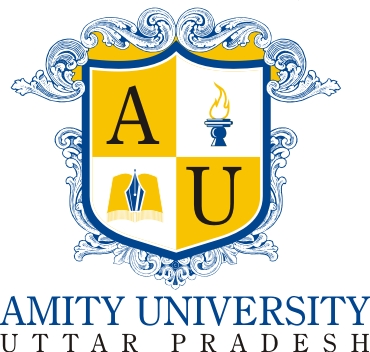 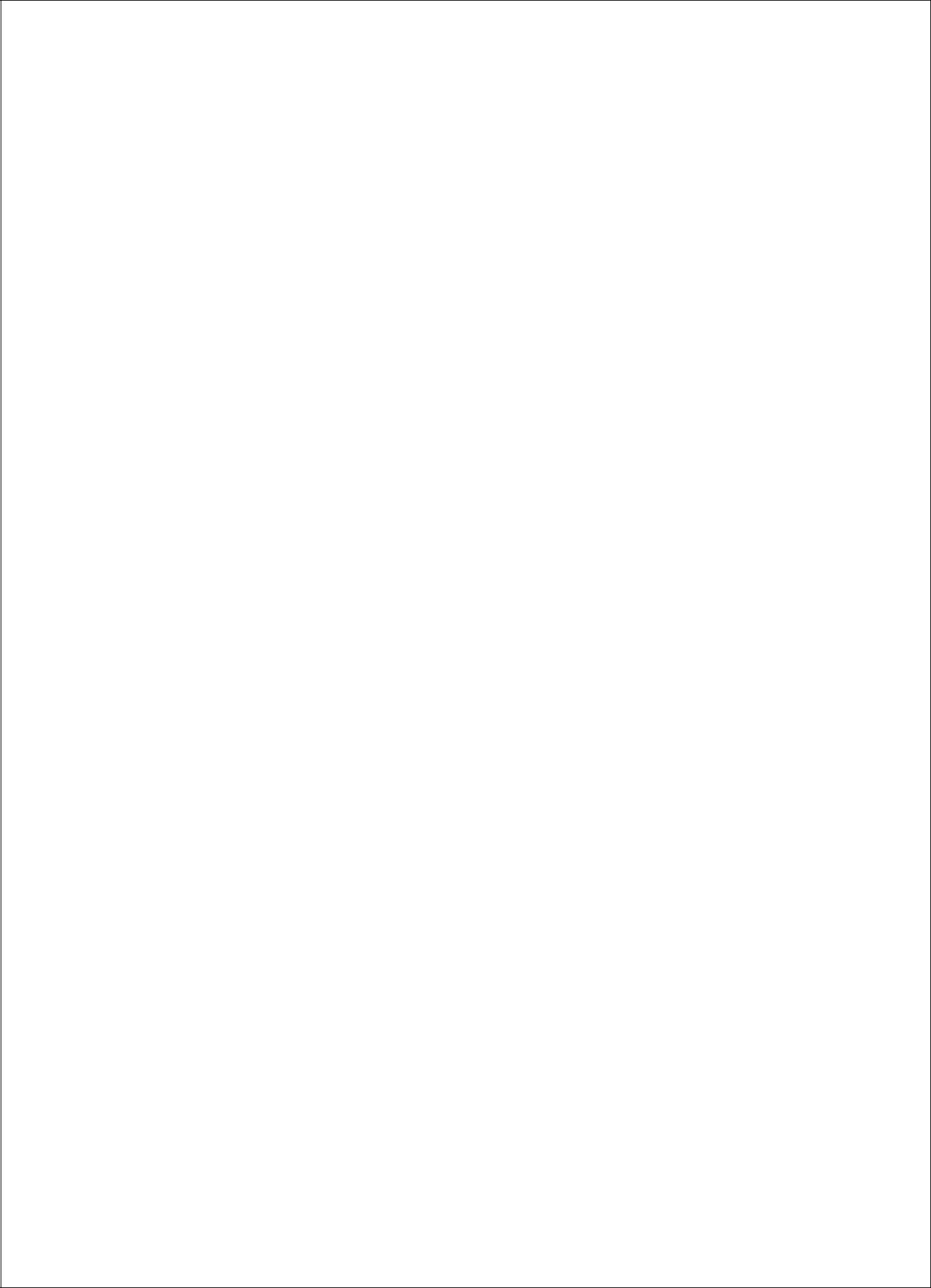 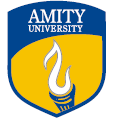 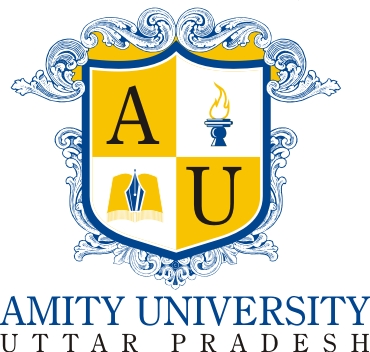 Programme HandbookModel Framework,  Programme Structure, Graduate Attributes, Programme Educational Objectives, Programme Learning Outcomes, Employability, Assessment Plan And Scheme Of Instructions For Bachelors’ programmesdomain:	Arts, Humanities & Social Sciences DOMAIN  HEAD	:	PROF. NIRUPAMA PRAKASHHOI 			:	Prof. (Dr.) Shalini Singh SharmaProgramme Group: 	three years  bachelor’s programme in arts, humanities & social sciences 2018-20192018-2019CONTENTSAppendix TableIntroduction:The Arts, Humanities and Social Sciences in India are making rapid progress in academic and research field in recent years to become one of largest in the world. Considering the wide diversities in the system there is much felt need to enhance its quality, standard and relevance so that the graduates passing out from the system can meet the global challenges of 21st century that they would face ahead. Arts, Humanities and Social Sciences would not only facilitate students to understand society holistically but also enable students to develop skills to become better professionals in the due course. With specialization in different areas, of Arts, Humanities and Social Sciences courses offered inculcates amongst students sound value system, sensitivity, humane approach, pride in one’s cultural heritage with firm belief in upholding equality, dignity and human rights. Studies would offer students an opportunity to learn through amalgamation of theory and practice equipping them to understand social realities from scholarly perspective as well as hands-on approach with good reasoning, creative thinking skills, active learning and ability to connect well with people. A well-designed Arts, Humanities and Social Sciences training course suitably develops a talented workforce that can be expected to be efficient future leaders and successful professionals who are able to tackle complex situations and relationships with clients in any organization. A degree in different courses of Arts, Humanities and Social Sciences would ensure to imbibe the following skills into future social sciences professionals:Research Expertise and Enquiry: develop ability to identify, define and investigate information and ideas related to issues and opportunities. Presentation Skills: pertains to improve public speaking abilities and other interpersonal skills. Time Management: It deals with an art of planning and controlling time effectively accomplishes goals. Problem Solving and Critical Thinking Skills: students will develop the ability to think critically, creatively and demonstrate curiosity to discover new horizons in the field of expertise. Team building and leadership skills: students will develop ability to demonstrate imitativeness and learn to work in collaborative teams to build strong and successful teams that work together towards achieving challenging goals.Empathy and Compassion: students shall demonstrate emotions and compassion in recognition of multifarious cultures and display empathetic understanding and compassionate conduct in future endeavors. The industry needs are continuously changing while the global environment of environment around the world is witnessing changes, hence there is a great demand of trained professionals who can effectively communicate, handle mental health issues and be sensitive to the needs of the individuals at the societal level.Academic SystemAmity University is continuously strive for excellence in education. It is therefore, important to review and upgrade the curriculum of Programmes in line with the ever changing requirements of industry /profession based on stakeholders’ feedbacks. Amity University Offers Outcome Based Education (OBE) with Flexi Choice Based Credit System (CBCS) by benchmarking its programmes with best universities globally.  UGC has formulated Choice Based Credit System (CBCS) for higher education in 2009, which have been further modified in 2014 to be adopted by the Universities /institution in the country.2.1 Choice Based Credit SystemTo maintain uniformity in all the programmes and at the same time offer more choice of courses to students, Model Framework for Programme Structure for all UG and PG programme / degree has been defined which includes semester-wise credit distribution for various course types. The courses and credits offered by the institutions in the programme structure are as per the model framework.Amity University offers the Choice Based Credit System (CBCS) in its academic curriculum, in its endeavor to provide quality education. Under this system, the students can register for courses according to their interests, academic abilities and career aspirations. Students decide their academic plan and alter it, if required, in their academic progression in pursuit of degree. A Master Academic Planning Worksheet (APW) is available on AMIZONE for students as per the Programme Structure and Model Framework for their respective programme. Student is expected to earn the minimum number of credits for a course type/ semester as prescribed in the model framework of their programme. A student is required to choose the courses from the offerings and make their own Academic Planning worksheet. However, a student can choose 15% extra credits from the Specialization Electives, Open Electives, Domain Electives, Outdoor Activity Based Courses (OABC) and FBL Electives in addition to the minimum prescribed credit units to choose interdisciplinary courses from other institutions/domains. Apart from core, allied and Non Teaching Credit Courses which are compulsory in nature, ample options are available in the Master Academic Planning Worksheet for a semester, which help the students to make their own basket of courses to develop additional skills in their area of interest. Students are also allowed to add or drop registered courses to balance workload to optimize or maximize grade points, course substitution option, grade improvement, credit transfer for course migration as per the University Policy on Credit System, Academic Credit Hour and Time Tabling.2.2 Flexi TimingsFlexi Time tabling help students to choose the courses they want to study and when to study from the slot-based timetable, coupled with on-line Course Registration, through Amizone, in each semester. The Institutions/departments prepare, review and publish the weekly class time-table on AMIZONE prior to the start of each semester to ensure that all classes are scheduled for the minimum number of session(s) of 50 minutes each. The Students select and register for the course time slot. Students make their own time-table and each student in a class may have a different timetable of his / her own. Faculty of Arts, Humanities & Social Sciences The Faculty of Arts, Humanities & Social Sciences and Journalism/ Mass Communication/ Media has been established with an objective to educate, equip and empower the students with relevant skills in field of arts, humanities, social sciences, journalism, mass communication and media creating social responsibility and global competence to meet the requirement of the changing and challenging global trends in the field of arts, social sciences, humanities, journalism, mass communication and media. The Faculty of Arts, Humanities & Social Sciences and Journalism/ Mass Communication/ Media ensures to provide ample opportunities to its students’ to excel in their careers and strives to fulfill its mission Mission: To provide education at all levels in all disciplines of arts, humanities, social sciences, journalism, mass media and communication in the futuristic and emerging frontier areas of knowledge, learning and research to develop the overall personality of students by making them not only excellent professionals by also good individuals, with understanding and regard for human values, pride in their heritage and culture, a sense of right and wrong and yearning for perfection and imbibe attributes of courage of conviction and action. Institutions / ProgrammesFaculty of Arts, Humanities & Social Sciences has following institutions/Programme in various campuses of the University:Programmes OfferedUniversity Graduate Attributes Amity University students gain an impressive range of knowledge and skills whilst at University.  To make these clear to our students and to the future employers of students, 'The Amity Graduate' attributes’ have been identified as a part of our commitment towards supporting student’s development.Graduate Attributes are central to the design, delivery and assessment of student learning in all faculty of Arts, Humanities & Social Sciences. Domain Graduate attributes – The graduate attributes are defined at the domain level and the programme level aligned with the University Graduate Attributes. The domain graduate attributes for the Faculty of Arts, Humanities & Social Sciences are given as under:The Graduate attributes flow from university level to domain level, from domain level to institution level, from institution to programme level. For each programme, graduate attributes are defined and the programme aims to inculcate these attributes in the students during their course of study. Broad-Based Goals - The broad based goal of the domain are aligned with the University Goals and Objectives. The Broad based goals are broadly defined as Educational learning Goals and Operational Goals as under:Educational Learning Goals:Operational Goals:5.1 OutcomesThe Learning Outcomes varies for each programme depending on the programme Educational Objectives (PEOs). Assessment and successful achievement of Programme Learning Outcomes (PLOs) indicates the achievement of Broad-based educational goals of the domain. The operational outcomes are defined for the domain and mentioned as under:Approach to Curriculum Review & DevelopmentAs a major objective of Degree programmes in Arts, Humanities & Social Sciences and Journalism/ Mass Communication/ Media domain is to lay special emphasis on educating/preparing the students well for being able to demonstrate the following abilities:Effective application of arts, humanities & social sciences and journalism/ mass communication/ media concepts in the corporate world; Working in teams;Developing decision making skill Effective communication skills and leadership/participation in team work; Fulfillment of professional, social and ethical responsibilities; Sensitivity to environmental issues and concerns;(j)  Planning, development and implementation of strategies for life-long learning.These requirements call for the following objectives to the Approach to Curriculum relating to programmes in arts, humanities & social sciences and journalism/ mass communication/ media Degree in the country:Preparation: To prepare the students to excel in various educational programmes or to succeed in industry/ technical profession through further education/ training. Core Competence: To provide the students with a solid foundation in arts, humanities & social sciences and journalism/ mass communication/ media. Breadth: To train the students with a breath of arts, humanities & social sciences and journalism/ mass communication/ media knowledge to comprehend, analyze and deal with real life situations. Professionalism: To inculcate in the students professional/ ethical attitude, effective team work skills, multidisciplinary approach and to relate arts, humanities & social sciences and journalism/ mass communication/ media issues to broader context. Learning Environment: To provide the students with academic environment of excellence, leadership, ethical guidelines and life-long learning needed for a long/ productive career. The programme structure for each programme is developed carefully ensuring that the content and curriculum is current and appropriate to the programmes objectives and learning outcomes. Content, Curriculum and Scheme of ExaminationsContent, Curriculum and scheme of examinations are the most important components of academic excellence and their development and approval are a detailed exercise which involves screening at various levels.Heads of Institutions/Departments constitute Course Review Committee (CRC), Area Advisory Board (AAB) and Programme Review Committee (PRC) to develop/ review the curriculum and programme structure respectively.The Course Review Committee (CRC) defines the course Objectives, course contents, and Students Learning Outcomes and assessment tools/components for each course.  The recommendations of the CRC are put up to specific Area Advisory Board Area Advisory Board is constituted to ensure that the course and syllabus are as per the needs of profession / industry at a specific level (UG/PG) and to benchmark as per the National/International curriculum. The Programme Review Committee (PRC) defines the Programme Educational Objectives (PEOs), Programme Operational Goals, Programme Learning Outcome (PLO), Programme Structure (PS) and the Assessment plan for evaluating operational and educational outcomes, based on inputs from various stakeholders. Recommendations of AAB and PRC are put up to the “Board of Studies” (BoS) Board of Studies (BoS) reviews and recommends appropriate Programme structure, curricula & syllabi designed and developed by PRC and AAB. The recommendations of BoS along with the final Programme structure (Programme Educational Objectives (PEOs), Programme Learning Outcomes (PLOs), and Outcome assessment plan), Course curriculum, and scheme of examinations for each course are further put up for the final approval of Academic Council.After the approval of Academic council, the Programme Structure, Course curriculum, scheme of examinations and other relevant information is uploaded on Amizone for student accessProgramme Model Framework: All the programmes offered at Amity University are grouped. Programme in each group share the similar model framework. The model framework for each group describes the course wise credit distribution which is followed by each institution while making the programme structure of all the programmes offered by them. The Model framework of Programme Group of the respective Bachelor’s programme of the domain for designing the programme structure is given as under:7.1 Three Years Full-Time Bachelors’ Honors Programme in Arts, Humanities & Social Sciences, Journalism/ Mass Communication/ Media(B.A. (Hons)- Semester-Wise Course ‘Credit distribution)7.2 Three Years Full-Time Bachelors’ Programme in Arts, Humanities & Social Sciences, Journalism/ Mass Communication/ Media(B.A. - Semester-Wise Course ‘Credit distribution)Detailed Programme Structure:The detailed programme structure with courses under various categories and types as per prescribed Credit Units are developed. The programme structure includes the courses which are compulsory in nature and specialization electives are given with course title and credit units semester-wise as approved by Academic Council. Compulsory Courses includes Core Courses, Allied courses, Value Addition Courses, Mandatory Courses, NTCC courses. Further, Course Titles and Credit Units of the Specialization Electives and NTCC elective courses are given.  However, courses which are not compulsory to take in order to get a degree. This course may be taken by the students to meet the minimum requirement of Credit units for semester/programme forthe award of the degree. These Electives Courses include Domain Electives (DE), Open Electives (OE), Outdoor Activities Based Courses (OABC), Skill Enhancement Courses (SKE), Study Abroad Programmes (SAP) Courses etc. These courses are offered by institutions of other domains or other institutions / campuses of the university and vary batch to batch. The detailed programme structure includes the following:Programme TitleDuration of the ProgrammeProgramme Level Programme MissionProgramme DescriptionProgramme Educational Objectives (PEO)Programme Structure (PS)Programme Learning Objectives (PLO)Competencies & Skills DevelopedAnnual Outcome Assessment PlanMapping of Operational Assessment Measures to the Intended Operational OutcomesEmployability of GraduantsResource PlanningThe detailed programme structure of Arts, Humanities & Social Sciences and Journalism/ Mass Communication/ Media are given in Appendix BBachelor of Arts (Hons) Economics ……………………………….. Appendix B1Bachelor of Arts (Honours) (Philosophy, Politics & Economics) ….. Appendix B2 Bachelor of Arts (Hons) Economics+B.Ed. .……………………….. Appendix B1Programme Mission and Programme Educational Objectives (PEOs)8.1 Programme MissionB.A HONS ECONOMICS aims to inculcate a thorough understanding of the economy both from micro and macro side and thus giving solution to the economic problems by making students capable to quantify and analyze them. The sole objective of this programme is to make a perfect human being by inculcating knowledge with values. After enriching this through theory and quantitative analysis the main objective of this programme is to prepare students for job market and higher studies- both National and International. The Programme mission is given in the detailed Programme Structure given in Appendix B
Bachelor of Arts (Hons) Economics ……………………………….. Appendix B1Bachelor of Arts (Honours) (Philosophy, Politics & Economics) ….. Appendix B2 Bachelor of Arts (Hons) Economics+B.Ed. .……………………….. Appendix B18.2 Programme Educational Objectives (PEOs)Programme Educational Objectives (PEOs) lay the foundation for what students are expected to do, know or value as a result of the educational experience. Objectives are the critical link between gaps and outcomes. Objectives guide the choice of content, the educational format, pedagogy and methodologies, and the methods for assessment.The various levels that an objective is written, beginning with the lowest level and advancing to the highest are as follows: KnowledgeComprehensionApplicationAnalysisSynthesis EvaluationThe Bachelor’s programme focusses on the beginners and intermediate level from knowledge to applicationThe Programme Educational Objectives (PEOs) are well defined and given in the programme structure, attached as Appendix BBachelor of Arts (Hons) Economics ……………………………….. Appendix B1Bachelor of Arts (Honours) (Philosophy, Politics & Economics) ….. Appendix B2 Bachelor of Arts (Hons) Economics+B.Ed. .……………………….. Appendix B1Intended Programme Learning Outcomes (PLO) Intended Programme learning outcomes are statements that describe the desired learning that students should have acquired and should be able to demonstrate at the end of their course of study. Through these statements, programmes identify what students should know and be able to do as a result of completing their degree programs. Consequently, statements of intended learning outcomes clearly articulates the intended knowledge, skills, abilities, competencies, attitudes, and values that characterize the essential learning required of a graduate of a particular programme of study.Each Learning outcome is measurable and includes appropriate action verb relating to the desired action or performance associated with the intended cognitive level. The programme learning outcome (PLOs) are well defined and given in the programme structureof each programme, attached as Appendix BBachelor of Arts (Hons) Economics ……………………………….. Appendix B1Bachelor of Arts (Honours) (Philosophy, Politics & Economics) ….. Appendix B2 Bachelor of Arts (Hons) Economics+B.Ed. .……………………….. Appendix B1Course Delivery  & PedagogyCourse DeliveryCourse Delivery may use a combination of the following formats:  Lectures, classroom discussions, case studies, internship, term papers, role plays and dissertations.Students are provided with curriculum and session plan of all the courses that they have chosen in their Academic Planning Worksheet. A Master Session Plan covers the following:Objectives of the courseSession-wise details of topicsPlan type (L-T-P )and reference material for each topic in the module Pedagogy to be adoptedPrerequisites, if any Required readings, additional readings and assignmentsStudent learning Outcomes for each moduleAssessment component used to assess the SLO’s for each moduleScheme of evaluation and weightage of each assessment componentPedagogyThe approach to pedagogy combines fieldwork, case studies and instrumented feedback with a strong emphasis on concepts and theory. A continuous quality interface with industry through internships, industrial visits, participation in business competitions, group discussions, workshops, seminars, etc. is encouragedTo stimulate, motivate and foster learning culture, diversified modes of content delivery are adopted by the faculty, in order to help students in achieving learning goals and to attain desired learning outcomes.The objectives of focusing on the implementation of innovative teaching methodologies in traditional classrooms are:To make an effective combination of classroom activities and other instructional strategies ensuring that the students achieve the learning goals set by the teacher.To develop flexibility in content deliveryTo foster learning through several modes of information processing.To develop student’s understanding of application and implementation of classroom learningTo cater for the range of learning needs of studentsTo enhance students skills and competencies To promote students participation and engagement To shift focus from ‘surface learning to ‘deep learning’ To emphasize on more student centric interactive teaching methodsTo improve teaching to match students needs and learning styleTo involve students in higher level of thinkingTo provide students an opportunity to bridge gap between academic theory and real world practices   Some of the Teaching Learning approaches adopted by the faculty are as follows:Students have an access to an unparalleled range of extra-curricular and co-curricular activities to develop various competencies & skills and develop an extra edge to face the challenges that the corporate world offersCompetency – Role MatrixA competency-role matrix is developed for each programme which is a list of skills and behaviours that a arts, humanities & social sciences and journalism/mass communication/media graduate needs to exhibit in order to perform well in their careers. The competencies are defined in consideration with the requirement of the industry and to ensure that the students are industry ready by the end of their programme of study. This competency – role matrix helps students in understanding the different competencies required to observe various job roles. Some competencies are generic in nature and applicable to the full range of employers in the sector, and across the wide variety of roles appropriate to graduates. There are some specific competencies which are appropriate to the specific profession. The Competency – Role matrix is defined in the following format:Employability of Graduands - In order to develop an understanding of the job prospects available to our students in various sectors, an industry/sector-role matrix has been developed for each programme which defines the roles that student can observe in the relevant industries after completing their programme of study. It maps the prospective job roles with the industry / sectors where the students may be placed after completing their graduation. The Employability of Graduands are well defined and given in the programme structure of each programme, attached as Appendix BBachelor of Arts (Hons) Economics ……………………………….. Appendix B1Bachelor of Arts (Honours) (Philosophy, Politics & Economics) ….. Appendix B2Bachelor of Arts (Hons) Economics+B.Ed. ..……………………….. Appendix B1Learning ResourcesAmity University has appropriate information & learning resources to support educational objectives of all our programmes. The University has very rich learning resources as:Central and Institutional LibraryOnline JournalsComputer LabsAppropriate number of books needed for study and teaching as recommended by the course faculty and other experts are maintained in the library. Amity Central Library The students and Faculty members have an open access to library during the operating hours. University has more than 3,00,000 books and 700 journals Amity University Central Library’s sprawling building has three floors of resources which has more than 2,00,000 books, 17,000 e-journals, CDs and many other useful reference materials for students to get knowledge and expertise in their respective fields. The 58000 sq ft of knowledge is organized and managed by a dedicated team of Library professionals who are available to guide the students. There are cubicles and Research Rooms for PhD Scholars.A large number of computer terminals with Wi-Fi enabled internet facilities is available for students to access the online resources in the Library and search the catalogue of books in KOHA, an advanced Library Software System. They can be checked in the Amity Portal (library.amizone.net). Students can search for details of books by title, author, subject or keywords to get to the relevant resource for borrowing. The Circulation staff helps in issuing and returns of books and the latest new technological system helps them to self -check in and check out for easy circulation.In addition to central library some departments have departmental libraries. Amity is also a member of the British Council Library and American Library Centre. In addition to the libraries Amity University has also subscribed to the following on-line journals. : UGC- Info net Digital Library Consortium – about 3559 leading journalsUnder this consortium Amity University has subscribed to a number of Online Journals that are available on Amizone (Intranet) from UGC – Info net. Through this the Faculty and Students get access to world class online research articles, journals, research papers by the best Publishers, Universities, Research Institutes etc.EBSCO- host offers a variety of proprietary of 2300 journals and full text and popular databases from leading information providers.University is the Institutional Member of DELNET, a database that has been established with the prime objective of promoting resource sharing among the libraries through the development of a network of libraries.Scopus is a bibliographic database containing abstracts and citations for academic journal articlee-Learning Studio (Accessing Knowledge Online): e-Learning Studios are for blended teaching-learning.The libraries have subscriptions to on-line journals and databases in various areas of learning/subjects which are accessible through the intranet from all the terminals. There is a downloading facility for e-material. The University has over 309 stat-of-the-art labs in various domains with high-end Research Equipment’s.External Libraries:Amity University is an educational member for various other professional / academic institutions. Students, Faculty and Staff members of the University are given access to avail/utilize the online library of such external institutions. Details of learning resources provided by some of such external libraries are as below:The Association to Advance Collegiate School of Business (AACSB, USA)BizEd: BizEd is an award-winning, bi-monthly magazine on business education. BizEdarticles include interviews with executives, challenges and trends facing business schools, business education news and insights, book reviews, professional development opportunities, and technology advancements in the classroom.eNEWSLINE and eNEWSLINE Live: NEWSLINE is a bi-monthly electronic newsletter on business education. It includes business school news, articles from business school deans, data analysis, open business school positions, and more. eNEWSLINE Live is a bi-monthly live broadcast featuring guests from the education industry.White Papers: AACSB International produces a variety of white papers on specific topics for educators. Topics have included distance learning, faculty qualifications, and Assurance of Learning. White papers are available to the general public for download.Thomson Reuters, USA: Following Intellectual Property are online accessible:Online JournalseBooksWebinars, etc.IT Infrastructure At Amity:As a hi-tech smart campus, Amity University at Noida & Lucknow have wireless broadband internet connectivity with over 75 kms. of fiber optic/ LAN cable backbone structure. Some of the features that it can boast of as part of its hi – tech IT infrastructure are:600 MB Internet Bandwidth from multiple ISP to maintain redundancy and hassle-free internet connectivity.40 Servers are Virtualized through VM ware on HP Blades (HP-C3000 with BL 460).24 TB of useable EMC NAS storage with fiber channel connectivity. One Network across the country. All Amity Campuses are connected through MPLS VPN of 4MB/2 MB link each.High end Catalyst CISCO 6500 Series Switches with Hot Standby Router Protocol (HSRP) for load balancing and high availability.Three Firewall box in redundant mode with high level of content/URL filtering and bandwidth management.Mac. Address base authentication for all Wi-Fi users and tracking.BGP Router with own IP Pool for bandwidth aggregation and load balancing.Campus is covered with high through put Wi-Fi with 400 Nos. APs Access point by using secured and managed Controller of Aruba.Centrally IT resource management, monitoring and communication over intranet in between campuses.Smart Camera Surveillance with IP Cameras through the Campus.Lecture Recordings & Live transmission of ‘on demand’ Class Lectures & Events over Intranet & Internet.All the faculty members are provided with computers / laptops with internet browsing facility for the preparation of teaching, learning material and research in their respective departments. Outcome Assessment Plan- Direct and Indirect methods for Assessment of Programme Learning OutcomesAn outcome assessment plan is developed to ensure that the Programme learning outcomes are assessed, each by atleast one direct and one indirect method. The Assessment tools used to evaluate the extent of accomplishment of each learning outcomes are given in the assessment plan for the Bachelor’s programme of faculty of arts, humanities & social sciences and journalism/mass communication/media, mentioned as under:Examination System Progression & Passing Standards – 15.1 AttendanceStudents are expected to have 100% attendance. Every teaching faculty handling a class will take attendance till the last day of the class. The percentage of attendance upto this day will be calculated and forwarded to Examination Department by the HoI for issue of Admit Cards. Relaxation of maximum 25% may be allowed to cater for sickness or other valid reasons beyond the control of the students for which written permission of HoI/ HoD is mandatory. A student whose attendance is less than 75%, whatever may be the reason for shortfall, will not be permitted to appear in the End Semester Examination (ESE). Under extreme special circumstances, Vice Chancellor may condone attendance up to 5% below 75% on the recommendation of HoI.  Course Assessment The assessment components at the course level are defined in consideration with  Course objectives The assessment plan for the theory courses clearly defines the weightage of Continuous Internal Assessment and Final Assessment, which have various components to assess various learning outcomes. The weight age of CIA and Final Assessment is as under:Components of Continuous Internal Assessment (CIA) Depending upon the nature of the course, the components of internal assessment may vary. The internal assessment will be completed within the semester. Some of the components of Internal Assessment are as follows:Assessment of Lab based Courses The weightage of CIA and Final Assessment for lab/studio-based courses will be as under as prescribed in the course syllabus:Assessment of Non-Teaching Credit Courses (NTCC)The breaks up (components and their weightage) of continuous internal assessment are given as under: Minimum & Maximum Duration Of Academic Programmes The maximum permissible period for completing a programme for the programmes of more than two academic years duration, the maximum permissible period shall be n+2 academic years (four semesters), where “n” represents the minimum duration of the programme. On request from the student and recommendation of HoI/Dean, Vice Chancellor may grant extension of one more year (1) i.e. n+1+(1) for 2 years course Grading System The level of students’ academic performance as the aggregate of continuous evaluation and end term examination shall be reflected by letter grades on a ten point scale according to the connotation as per Table - A TABLE - A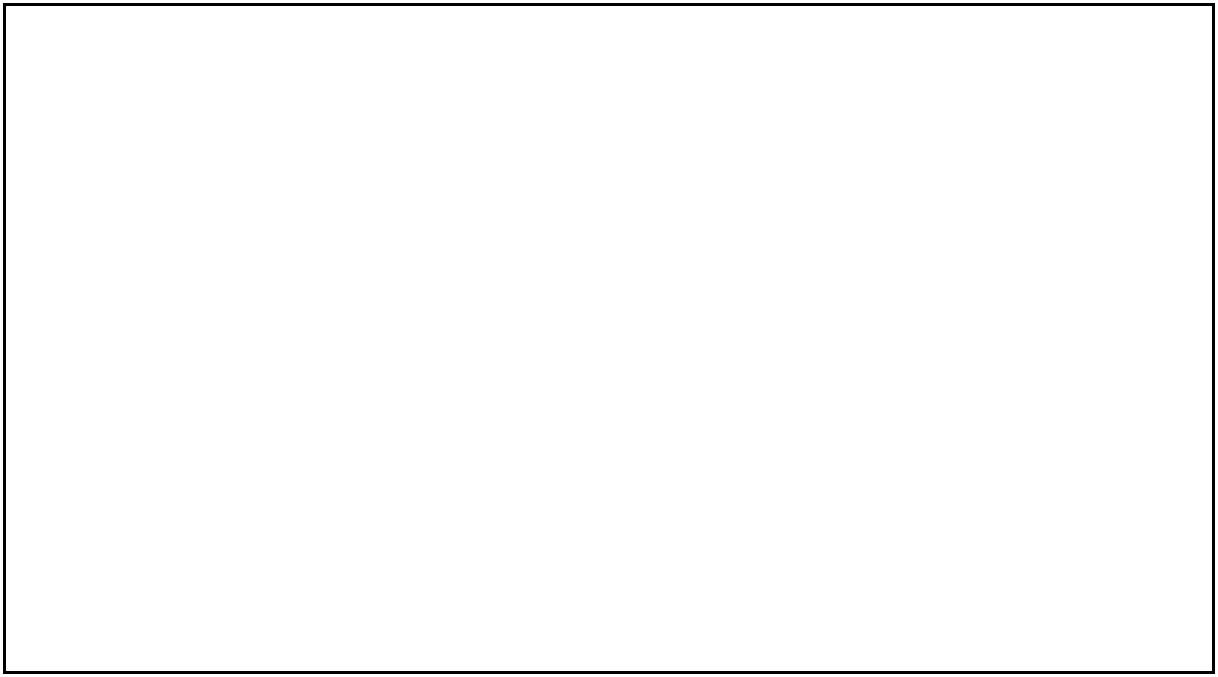 15.5 Passing Criteria A student has to fulfill the following conditions to pass in their programme of study: A student who has earned minimum number of credits prescribed for their programme as per the Structure, Curriculum and Scheme of Examinations, shall be declared to have passed the programme of study. Internal Assessment Evaluation A student is required to secure minimum 30% marks to pass in End Semester Examination and minimum aggregate marks 40% to be considered 'PASS' in each course unit. Passing in Internal Assessment is not mandatoryThere will be no provision for re-appearing in any component of Internal Assessment in subsequent semesters. The students who are unable to score passing SGPA & CGPA for award of degree because of having obtained Zero mark in the Internal assessment in any course/courses shall be eligible to repeat the internal assessment of the relevant course/courses in the following cases: Extended period (n+1) or (n+2) or beyond as the case may be Year Back Students should also pass in each term/semester separately by securing a minimum Semester Grade Point Average (SGPA) of 4.5 for UG on a 10-point scale. A student who has reappeared/repeated the examination of course unit(s), the best of the two scores obtained shall be taken into consideration for calculating the SGPA and CGPA and eligibility for award of a degree. The student must pass in Summer Training / Internship, Project, Dissertation (wherever prescribed), by securing at least C+ Grade. Promotion To Next Semester/Year Promotion will be considered at the end of each academic year. A student will be eligible for promotion from 1st year to 2nd year and so on provided he has minimum SGPA and CGPA as under: Promotion from 1st year to 2nd year: – If a student does not fulfill the above criteria may be promoted to 2nd year on the recommendation of HoI and he/she will be placed on “Academic Probation” provided he/ she has cleared at least 60% of number of Courses /Credit units. Student who is promoted to next year by meeting the promotion criteria but is not meeting qualifying criteria (passing criteria) for award of degree, will be placed on Academic Probation for one year to improve his/her SGPA/CGPA. A student who is not eligible for promotion will have the option to either Repeat the Year / take an Academic Break/Repeat a Semester or Withdraw from the programme Academic Probation (PAP)Students who fail to clear Promotion Criteria but are promoted to next Academic Year or not meeting qualifying criteria for award of Degree will be placed on Academic Probation for one year. The student who does not clear the Passing Criteria at the end of the Academic Probation will not be eligible for promotion to the subsequent years. She/he will have the option either to Repeat the Year or Withdraw from the Programme. Promotion with Academic Warning (PAW) Students who fail to get promoted under PAP may be promoted to next Academic year under following conditions: -if a student meets passing/promotion SGPA & CGPA criteria but has back papers in any of previous semesters if the student has scored Passing Criteria of SGPA in all semesters except one, in which he/she has Promotion Criteria of SGPA of previous year(s) and also has Promotion Criteria of SGPA & CGPA in current year. All students who are promoted to next year under PAP/PAW category will be required to sign an Undertaking stating that they are under Academic Probation/ Warning and will be required to score minimum passing/promotion SGPA & CGPA criteria as required at the end of Academic Probation/ Warning Period.Academic Break Students who apply for Academic Break and the case is recommended by the Heads of Institutions for justifiable reasons to be recorded, can be granted Academic Break of one year to the students of two years course.However, the total period to qualify the course will not exceed the prescribed n+1 year for upto two years course and n+2 years for three years and above courses. Re-Appearing A student who has fulfilled the attendance requirements and is eligible to appear in an Examination, fails to appear in the examination shall be required to subsequently appear in the examination when scheduled for next batch of students on payment of prescribed fee. A student who has not fulfilled the minimum attendance requirement in any Course Unit(s) shall not be allowed to appear in the end term Examination of that Course Unit but shall be allowed to subsequently appear in the examination when scheduled for the next batch of students, on payment of prescribed examination fee and fulfillment of such eligibility conditions as prescribed in the Regulations. Guided Self Study Course All students having back paper are required to register themselves for GSSC within one week (7 days) from the date of commencement of the semester. Any assignment/evaluation of GSSC will not be considered for award of marks for continuous Internal Assessment. No Student will be permitted to appear for back paper(s) in the end term examinations without registering for GSSC and getting suitability report from allotted faculty. A student who has failed to secure minimum C+ Grade (Grade Point 4) in a course unit shall be eligible to re-appear / repeat the examination of such course units with a view to secure minimum qualifying/passing score. A student, who has failed to secure the required qualifying/passing SGPA i.e. 5.0 for PG Courses shall, in order to secure a passing SGPA, apart from fulfilling the requirements has the option to reappear in the end term examinations also of the Course Units of the concerned term in which he/she desires to improve his/her performance, when these examinations are held on normal schedule.Students who have passed all courses (Minimum C+ Grade) but not meeting Promotion/Passing SGPA criteria i may be permitted to appear in Supplementary Examination with a view to improve grade and score Passing/Promotion SGPA of the respective semesters.Students who are eligible to re-appear in an examination, or are repeating the course(s) shall have to apply to the Controller of Examinations to be allowed to reappear in an examination or to repeat the course(s), and pay the fees prescribed by the University. The Departments/Constituent Units may, at their discretion, arrange for additional teaching in the form of GSSC for students repeating the examination of course(s) during the breaks. The modus operandi of such instructions shall be as notified by the Department/Constituent Unit. Extra fee shall be charged from such students for attending GSSC. In all cases of re-appearing, the marks obtained by the students who have re-appeared will be converted to the appropriate letter grade not exceeding B+.Supplementary Examinations For the final year & pre-final students, supplementary examinations for those who have not secured passing grades, or were debarred/detained from appearing in any examination and they made up the deficiency in attendance as per provisions of these Regulations, will normally be held within thirty days after the declaration of results of the final Semester Examinations. A student who fails to appear or qualify in Supplementary Examinations shall reappear in the examinations when scheduled for the next batch of students within the time span prescribed for the programme. A student wishing to appear/reappear in the Supplementary Examination shall apply to the Head of Department/Constituent Unit on line in the prescribed form within fifteen days of the date of declaration of result or date announced by Exam Department along with prescribed Examination Fee. The eligibility of a student for appearing in the Supplementary Examination shall be verified by the Head of Department/Constituent Unit and a list of eligible students containing the details of Course Units in which the students are recommended for appearing in the supplementary examination shall be forwarded to the Controller of Examinations within one week along with prescribed fee payment receipts, after the last date for submission of examination forms. Better of two scores obtained after Supplementary Examination in repeat course unit(s) shall be taken into consideration for calculating the SGPA and CGPA and eligibility for award of a degree/diploma. Academic Discipline Acts of Unfair Means: The following are considered as the act of unfair means: Talking to another student or any person, inside or outside the examination hall, during the examination without the permission of a member of the supervisory staff. Leaving the examination hall without handing over the answer book and/ or continuation sheet, if any, or any other specifically designed response sheet to the Invigilator or Supervisor concerned or Centre Superintendent or the authorized officer of the University deputed to the examination centre, and taking away, tearing off or otherwise disposing off the same or any part thereof. Writing matter connected with or relating to a question or solving a question any thing (such as piece of paper or cloth, scribbling pad) , other than the answer book, the continuation sheet, any other response sheet specifically provided by the University to the student.Writing or sketching abusive or obscene expressions on the answer book or the continuation sheet or any other response sheet. Deliberately disclosing one's identity or making any distinctive marks in the answer book for that purpose. Making appeal to the Examiner/Evaluator soliciting favour through the answer book or through any other mode. Possession by a Student or having access to books, notes, paper or any other material, whether written, inscribed or engraved, or any other device, which could be of help or assistance to him in answering any part of the question paper.  Possession of mobile phone, laptop or any electronic device which can be of help or assistance to the student in answering any part of the question paper. Concealing, destroying, disfiguring, swallowing, running away with, causing disappearance of or attempting to do any of these things in respect of any book, notes, paper or other material or device, used or attempted to be used by a student for assistance or help in answering a question or a part thereof. Passing on or attempting to pass on, during the examination hours, a copy of a question paper, or a part thereof, or solution to a question paper or a part thereof, to any other student or to any person. Smuggling into the examination hall and/ or receiving/attempting to receive an answer book or a continuation sheet, or any other form of response sheet or a solution to a question paper or to a part thereof or taking out or arranging to send an answer book or continuation sheet, or replacing or attempting to get replaced the answer book or continuation sheet or any other response sheet during or after the examination with or without the help of or in connivance with any person connected with the examination, or through any other agency, whatsoever. Approaching or influencing directly or indirectly a paper setter, examiner, evaluator, moderator, tabulator or printer or any other person connected with the university examination with the object, directly or indirectly, of influencing him to leak out the question paper or any part thereof, or stealing/procuring the question paper from any source before the examination or to enhance marks, or favorably evaluate, or to change the award in favour of the student. Any attempt by a student or by any person on his behalf to influence, or interfere with, directly or indirectly, the discharge of the duties of a member of the supervisory or inspecting staff of an examination center before, during or after the examination. Provided that without prejudice to the generality of the provision of the clause, this would include any such person who: abuses, insults, intimidates, assaults any member of the supervisory or inspecting staff, or threatens to do so. abuses, insults, intimidates, assaults any other student or threatens to do so, shall be deemed to have interfered with or influenced the discharge of the duties of the Supervisory and the inspecting staff. Copying, attempting to copy, taking assistance or help from any book, notes, paper or any other material or device or from any other student, to do any of these things or facilitating or rendering any assistance to any other student to do any of these things. Arranging to impersonate for any person, whosoever he may be, or for himself or impersonating for the other student at the examination. Forging a document or using a forged document knowing it to be forged in any manner relating to the examination. Any other act of omission or commission declared by the Academic Council/Executive Council to be unfair means in respect of any or all the examinations. Discipline Committee: A student discipline committee is constituted to ensure disciplinary control in the UniversityAt the time of admission, every student signs a declaration that on admission, he submits himself to the disciplinary jurisdiction of the Vice Chancellor and several authorities of the University vested with the authority to exercise discipline. Without prejudice to the generality of the power to maintain and enforce discipline, the following amounts to acts of indiscipline or misconduct on the part of a student of the University:Physical assault or threat to use physical force against any member of the teaching and non-teaching staff of any Department / Institution / School / College / Constituent Unit / Centre and against any student within Amity University Uttar Pradesh. Unauthorizedly remaining absent from the class, test or examination or any other curricular or co-curricular activity which he/she is expected to participate in. Carrying of, use of or threat to use of any weapons. Misbehavior or cruelty towards any other student, teacher or any other employee of the University, a college or institution. Use of drugs or other intoxicants except those prescribed by a qualified doctor. Any violation of the provisions of the Civil Rights Protection Act, 1976. Indulging in or encouraging violence or any conduct which involves moral turpitude. Any form of gambling. Discrimination against any student or a member of staff on grounds of caste, creed, language, place of origin, social and cultural background or any of them. Practicing casteism and untouchability in any form or inciting any other person to do so. Any act, whether verbal or otherwise, derogatory to women. Smoking, use of narcotics, possession and consumption of alcoholic beverages or gambling in any form. Any attempt at bribing or corruption of any manner or description. Willful destruction of the property of the University or its Departments / Institutions / Schools / Colleges / Constituent Units / Centre’s etc.Behaving in rowdy, intemperate or disorderly manner in the premises of the University or the college or the institution, as the case may be, or encouraging or inciting any other person to do so; Creating discord, ill-will or intolerance among the students on sectarian or communal grounds or inciting any other student to do so Causing disruption of any manner of the academic functioning of the University system Indulging in or encouraging any form of disruptive activity connected with tests, examinations or any other activity of the University or the college or the institution, as the case may be Unpunctuality Ragging Violation of the status, dignity and honour of students, in particular female students and those belonging to a scheduled caste or a scheduled tribe or other backward class Any practice whether verbal or otherwise, derogatory to women Verbal abuse, mental or physical torture, aggression, corporal punishment, harassment, trauma, indecent gesture and obscene behaviour of students Indulging in or encouraging any form of disruptive activity connected with tests, examinations or any other activity of the University or the college or the institution, as the case may be. Anti Ragging Cell: A cell is constituted to ensure that students do not indulge in any kind of ragging activities. Following comes under ragging and accounts to disciplinary actionAny conduct by any student or students whether by words spoken or written or by an act which has the effect of teasing, treating or handling with rudeness a fresher or any other student. Indulging in rowdy or undisciplined activities by any student or students which causes or is likely to cause annoyance, hardship, physical or psychological harm or to raise fear or apprehension thereof in any fresher or any other student; Asking any student to do any act which such student will not in the ordinary course do and which has the effect of causing or generating a sense of shame, or torment or embarrassment so as to adversely affect the physique or psyche of such fresher or any other student. Any act by a senior student that prevents, disrupts or disturbs the regular academic activity of any other student or a fresher; Exploiting the services of a fresher or any other student for completing the academic tasks assigned to an individual or a group of students; Any act of financial extortion or forceful expenditure burden put on a fresher or any other student by students; Any act of physical abuse including all variants of it: sexual abuse, homosexual assaults, stripping, forcing obscene and lewd acts, gestures, causing bodily harm or any other danger to health or person; Any act or abuse by spoken words, emails, post, public insults which would also include deriving perverted pleasure, vicarious or sadistic thrill from actively or passively participating in the discomfiture to fresher or any other student; Any act that affects the mental health and self-confidence of a fresher or any other student with or without an intent to derive a sadistic pleasure or showing off power, authority or superiority by a student over any fresher or any other student. Prohibition of RaggingRagging within the University Campus including its Institutions / Departments /Hostels or/ and any part of Amity University system as well as on public transport system outside the campus is strictly prohibited. Ragging in any form is prohibited also in the private lodges/buildings where these University students are staying. Student Support System & Services – In order to provide support to students, following systems are in place17.1 AmizoneThe University has an intranet known as “Amizone” where information and learning resources are uploaded regularly. The following are the online facilities under Amizone:On-line journalsConference / Workshop / SeminarsSession Plan and Course materials Class Time-table / ScheduleStudent’s HandbookUniversity Regulations & GuidelinesSyllabus and Programme Structures for various batches / semesters / programmesDisplay of various information/circulars/notices such as:Academic CalendarExamination scheduleCalendar of events and event details with photosGuidelines for Placements, Events, Guest Lectures, Projects, Term Papers, Farewell Party, Orientation Programmes etc.,Holidays listInvites are being sent for various conferences, meets, summits and admission boardsOnline poll/QuizProgramme Leaders/CoordinatorsA programme leader is appointed for every programme who is responsible for:Timely uploading of information on AmizoneDissemination of information related to academics to all the students enrolled in the respective programmeAddressing students’ queries and doubtsSmooth conduct of routine activities Guided Self Study Course (GSSC)Guided Self Study courses are conducted to prepare the students for back papersThe institutions prescribe “Guided Self Study Course” for the course units in which the students failed or are detained due to shortage of attendance in a semester and arrange counseling sessions for the students on weekends and holidays in the same odd or even semesters. The students who are detained due to shortage of attendance in any subject of a semester shall register with their Department/Constituent Unit for guided self-study course in the beginning of next semester/trimester/year scheduled for next batch of students. They will be required to pay a fee per subject as prescribed by the Department/Constituent units. The Departments/Constituent Units may prescribe term papers / home assignments which the students will submit to their teachers subject-wise within the due dates. The regularity in attending the classes and prompt submission of assignments by due date will determine whether a debarred or detained candidate is permitted to take the re-examination or not. The schedule for regular collection and submission of term paper/ home assignments will be announced by the Department/ Constituent Unit. Only those students who register for Guided Self Study Course (GSSC) and complete the requirements as prescribed by the Department/Constituent Units will be permitted to take the examination in the respective subject when the examinations of such Course Units are conducted in normal schedule along with the next batch of students. The scheme of re-examination will be announced by the University on receipt of report from the Department/Constituent Unit. The student will be permitted to appear in examination on satisfactory performance in GSSC. Class Representative (CR) SystemA Class Representative is a responsible, prestigious and challenging position. Students are encouraged to take up this leadership position. To become a representative of the class, a student must have the values of trustworthiness, honesty, transparency and commitment. The roles and responsibilities of the Class Representative – Class Data Collection & Analysis: for each student for various activities and issues. Advocacy: influencing the student community for positive outcomes with respect to academics, discipline and participation in co-curricular and extra-curricular activities. Monitoring: attendance, time table, syllabus progress, discipline and related issues. Quality enhancement: by representing the legitimate concerns and problems of classmates and giving feedback to both the classmates and authorities. Coordination: with various authorities in the Institute and University.  Mentor-Mentee SystemMentoring is to support and encourage students to manage their own learning in order that they may maximize their potential, develop their skills, improve their performance and become the person they want to be. Mentoring is a partnership between two people, Mentor & Mentee, based on mutual trust and respect. At Amity, mentoring encourages students to take guidance and develop partnerships with four types of mentors: Faculty Mentor Alumni Mentor Industry Mentor Parent Mentor All four Mentors jointly collaborate towards the development of the student through a process of experiential guidance and learning.Every Amity institution arranges appointment of faculty, industry and alumni mentor for each student. Formal meetings are scheduled between mentors and mentees so that learning is progressed across functions, groupings, and cultures for maximum benefit. Students aims are decided mutually between mentor and mentee and the progress towards the desired goals would be tracked throughout the duration of his/her stay with Amity. We are proud to say that our mentoring system is unique to Amity and has helped many of our students stand out amongst their peers. They have excelled on both their personal and professional fronts as a result of the mentoring system.17.6 Educational Loan, Financial Support and ScholarshipsAmity University offers a variety of scholarships to the meritorious students. The scholarship is in the form of financial aid. Following are the types of scholarships offered to the Amity students:On Admission Merit Scholarship – There are three types of these scholarships as mentioned below: 100% Dr. Ashok K. Chauhan Scholarships 50% On Admission Merit Scholarships 25% On Admission Merit Scholarships (Applicable to Lucknow Campus) These scholarships are granted at the time of admission on the basis of school and /or graduation results. Scholarship is granted on annual basis and continuation in second and further years of the program is subject to the academic performance (Merit List based on CGPA) & other conditions as laid down in the regulations.On Admission Sports Scholarship – To attract talent in sports scholarship are given – 100% Scholarship – International Players* 50% Scholarship – National Medal Winners* 25% Scholarship – National Participation* Merit-Scholarship During the Programme – These scholarships are granted from second year onwards for encouraging students to achieve higher performance during their studies in their respective academic programme. The amount of scholarship is 30% of the academic year tuition fee. The number of scholarships depends upon the no. of students in the programme. (max. limit is three). Merit-Cum-Means (MCM) Scholarship - These scholarships is granted to the students who are academically good and need financial assistance to continue their education in the University. The amount of scholarship is upto 50% of academic year tuition fee. Students need to apply for such scholarships to their respective Head of Institution as per the prescribed format (uploaded on Amizone) & support documents at the commencement of the Academic Session. Continuation of the scholarship is based on students' merit, academic & extra/co-curricular activities performances & family financial position. Special Scholarships - These scholarships are granted to the students showing extraordinary achievements in extra- curricular activities. The amount of scholarship depends on individual cases. Students are required to apply for the same as per the prescribed format (uploaded on Amizone) at the commencement of the Academic Session. Other Scholarships – These scholarships are instituted by Grants from individuals, Trusts, Organizations, Institutions etc with a view to provide financial assistance to needy students  Medical ServicesHostellers are advised to get themselves inoculated against communicable diseases at their own initiative and expense. First-aid Medical Treatment is available within the campus. Amity Clinic has a resident doctor and nursing staff. Students contributing to group medi-claim policy are provided medical treatment of up to Rs 25,000/- in the following hospitals - Kailash Hospital (Noida), Indraparstha Apollo Hospital (New Delhi), Noida Medicare Centre, Vinayak Hospital (Noida). On falling sick, the hostellers are to inform the Warden who will arrange medical help. If a hosteller is advised hospital admission, necessary communication is sent to parents/local guardians, Programme Director and Director Finance. Amity University also offers a medical insurance plan to all students. Career Counseling & Placement  Amity endeavors to nurture competitive and accomplished business leaders, entrepreneurs and professionals. The Corporate Resource Center (CRC) at Institutional level, is established to groom the students to take up the corporate responsibilities, soon after they pass out from the campus The CRC provides holistic comprehensive career-planning services to students by providing expertise, resources, and support. The CRC empowers students to build bridges to successful future careers. It aims to help students make a successful transition from their educational environment to employment or further educational pursuits. The programs and services are designed to increase the students’ confidence and provide the necessary skills and information to succeed in pursuing a career. Guidance and Counseling CellStudents face difficulties like separation from their families, growing up and learning to function as independent adults, developing new and closer relationships, as well as defining and establishing themselves on a possible career. The counseling center is committed to provide a broad range of high quality, innovative and ethical services that address the psychological, educational, social and development needs of the students.Students are advised to make full use of the ACGC whenever they wish to share thoughts regarding their emotional, personal & professional needs. All interactions with students are kept strictly confidential.17.9 Amity Women Help DeskAmity Women Help Desk has been established as a part of the measures undertaken for the welfare of the female fraternity of the University. Following the UGC mandate, it focuses on women safety and security in all respects and provides support services to ensure safe environment.Female students, faculty and staff members may contact Amity Women Help Desk 24X7 for any kind of complaints (sexual, physical, psychological /emotional harassment etc.,), queries and suggestions. The same may be posted on Amizone (Amity intranet).The help Desk acts as a link between the complainant and Redressal Authority in the University and ensure grievance redressal within a stipulated period of time.17.10 Suggestions and Grievance Redressal SystemIn order to make student's stay in AUUP comfortable and stress free, Amity has a multi layered student grievance redressal system. Student having a problem will approach the Academic and General Counseling Cell at his/ her department level. Student's problems that cannot be resolved at the department level will be referred to the appropriate Committee. Issue will definitely get resolved within a short period of time. The suggestion / grievances by students/parents can also be sent on-line through Amizone. In addition, problems related to the wellbeing of students warranting urgent attention can be submitted directly to the Dean Student Welfare (msahni@amity.edu) and/or Students Satisfaction and Happiness Mission (SSHM) at sshm@amity.edu Pursuant to regulation of UGC on promotion of Equity in HIE's as notified in the Gazette of India, dated January 19, 2013, all the issues related to “Equity” as defined in the said UGC Regulations shall be dealt by Equal Opportunity Cell, constituted for the purpose. Extra-curricular and Co-curricular activities Various Extra-curricular and Co-curricular activities are organized beyond classroom for the holistic development of students. Some of the activities are:Club –Committee ActivitiesSports ClubCultural Committee Specialty Club Placement Committee Alumni Committee Conferences, workshops seminars, etc Inter-University competitions, Sports Competitions, corporate competitionsConducting Outdoor Activities Based Courses (OABC) which includesMilitary training camps (MTC) for both boys and girls Imparting training to students through  amity cadet corps (ACC)Human Values and Community Outreach (HVCO)CourseEntrepreneurship Awareness Camps (EAC) Performing Arts (PA) CoursesBasic skills course in sports Yoga classes for mental and physical wellbeingHuman Values Quarter/year where students organize various activities such as blood donation camp, visit to old age homes, spastic children home & orphanages etc, street plays, awareness campaigns, debates etc.Relevant Policy, Regulations & GuidelinesThe students are governed by the regulations and guidelines of AUUP and such other regulations and guidelines as may be notified by AUUP from to time. It is important that the students read these regulations and guidelines, already available in the 'Amizone' which can be accessed by the students using their password.19.1 RegulationsConduct of Examinations Scheme of Evaluation and Discipline among Students in Examinations. Research Degree Programmes: M.Phil, Ph.D and Post-Doctoral Programmes D.Litt, D.Sc. and LLD. Lateral Entry Admissions and Transfer of Credits. Maintenance of Discipline among Students. Hostel Accommodation. Scholarship, Awards, Medals and Special Awards. Conduct of Convocation. Admissions & Enrolment of Students and Examination & Evaluation for Distance Learning Programmes. Admissions & Enrolment of Students and Examination & Evaluation for Online Programmes. Prevention of Sexual Harassment. Regulation/ Directive for Banning Ragging & Anti-Ragging Measures. Regulations on Choice Based Credit System 19.2 GuidelinesAttendance for Official Duty. Conduct of Concluding Ceremony. Student's educational Tour/Industry visits/Seminars/Conference. Guidelines for Fresher's Party. Guidelines for Farewell Function. Library Guidelines. Students Grievance Redressal. Guidelines for PG students for early joining for final placement. Mentoring Programme. Project Training. Concluding Ceremony and ConvocationConcluding Ceremony There has been a tradition at the Amity Institutions to conduct a Concluding Ceremony when the students of a programme have undergone and completed all the academic activities of a programme. The students of the outgoing batch are awarded Provisional Certificate for completion of the programme and selected students are presented awards (in the form of Citations, Salvers, Books etc.) in recognition of their contribution and achievements in various fields. ConvocationAmity Convocation for successfully qualified Graduands of several Programs, is held every year in the month of December for award of Degrees/ Diplomas, Medals (Gold, Silver and Bronze), Trophies, Citations and Corporate Awards. Few selected eminent personalities having outstanding contribution in their respective fields, are also conferred upon honorary degrees to acknowledge their work. Alumni are specially invited for the Convocation, and during the ceremony, they handover the flag to the passing out graduands to welcome them for being part of the great Amity Alumni Family.AppendicesAppendix ADefinition and DescriptionsThus, in framing a suitable curriculum for the programme in Arts, Humanities & Social Sciences and Journalism/ Mass Communication/ Media domain, the following definitions/descriptions must be followed. This is expected to help in maintaining uniformity of preparing the final programme structure, Syllabi and scheme of instructions for Programmes offered by various institutions. A.1 Semester System: EachBachelor’s programme in Arts, Humanities & Social Sciences and Journalism/ Mass Communication/ Mediadomain to be ordinarily of 3 academicyears (=6 Semesters)  with the year being divided into two Semesters, each for course work, followed by Continuous Assessment (CA/IA) in the Semester & End Semester Examination (ESE).A.2 Annual Academic Calendar:Amity University follows semester system for conduct of classes. Annual Academic calendar have odd Semesters (I, III, V) and even semesters (II, IV, VI).  Date of Commencement of each semester and last teaching day of semester is finalized well in advance in the detailed ‘Annual Academic Calendar’ for a programme in accordance with ‘Block Academic Calendar’ of the University. A.3 Credit System:A system enabling quantification of course work, with   one credit being assigned to each unit after a student completes its teaching-learning process, and assessment (both CA/IA & ESE). Further, Choice Based Credit System(CBCS) to be helpful in customizing the course work for a student, through Core & Electives (both professional and open electives).A.4 Credit Courses:All Courses registered by a student in a Semeste rto earn credits; In a widely accepted definition, students to earn One Credit by registering and passing: One hour/week/Semester for Theory/Lecture (L) Courses; or Tutorials (T) and, Two hours/week/Semester for Laboratory/Practical(P) Courses;NOTE: Other student activities not demanding intellectual work or enabling proper assessment like, study tour, club Committee activities and guest lectures not to carry Credits;A.5 Credit Representation:Credit values for different academic activities to be represented by following the well accepted practice, as per the example in Table 1: Table 1: Credit RepresentationOne Credit Unit will be equivalent to 10-12 hrs of Classroom Teaching (L-T) and 20-24 hrs of Lab practical’s and 50-60 hrs of field work/industry work.A.6 Course Load:Every student to register for a set of Coursesin each Semester,with the total number of their Credits being limited by considering the permissible weekly Credit hours load: 30/Week. This is meant to enable the students to engage in homework assignments, self-learning outside the Class rooms/Laboratories, Extra/Co-Curricular activities and add-on Courses, if any, for their overall development. UGC guidelines prescribe: The total periods provided for contact teaching shall not be less than 30 hours a week.The time provided for practical, fieldwork, Library, utilization of computer and such other facilities shall not be less than 10 hours a week A.7 Course Registration: Every student to formally re-register for programme and prescribed Courses (Credits)under HoD/PL/PC advice in each Semester for the Institution to maintain proper record; Helpful for monitoring the CA/IA, ESE performance in each case and to assist the students in self-paced learning by dropping/withdrawing from Course(s) and add new programmes to avail Course Flexibility for CBCS with prior approval of Course Advisory Committee (CAC)/HoI.A.8 Course Evaluation: CA/IA and ESE to constitute the major evaluations prescribed foreach Course, with only those students maintaining a minimum standard in CA/IA (to be fixed by the institution) being permitted to appear in SEE of the Course; CA/IA and ESE to carry 30% and 70% respectively, to enable each Course to be evaluated for 100 marks, irrespective of its Credits;A.9 Continuous Assessment (CA/IA): To be normally conducted by the Course faculty and include mid-term/weekly/ fortnightly class tests, homework, problem solving, group discussion, quiz, mini-project & seminar throughout the Semester, with weightage for the different components being fixed at the institutional level; Faculty also to discuss on CA/IA performance with students; A.10 End-Term Examination (ESE): To be normally conducted at the institutional level as per the University Examination regulations and guidelines. For this purpose, Syllabi to be modularized and ESE questions to be set from each module, with choice if any, to be confined to module concerned only. The questions to be comprehensive emphasizing analysis, synthesis, design, problems & numerical quantities; A.11 Grading: To be normally done using Letter Grades as qualitative measure of achievement in each Course, as described in student handbook and examination regulations, based on the marks (%) scored in (CA/IA+ESE) of the Course and conversion to Grade done by Relative Grading.A.12 Grade Point(GP):Students to earn GP for a Course based on its Letter Grade; e.g., ona typical 10-point scale, GP to be: A+=10, A=09, A-=08,B+=07,B=06,B-=5, C+=04 & F=00; Useful to assess students‟ achievement quantitatively & to compute Credit Points(CrP)= GP X Credits for the Course; Student passing a Course only when getting C+ Grade. Minimum passing marks in a course shall be 40%A.13 Grade Point Average (GPA):Computation of Semester GPA (SGPA)to be done by dividing the sum of CrP of all Courses by the total number of Cr registered in a Semester, leading finally to CGPA for evaluating student’s performance at the end of two or more Semesters cumulatively; This reform serving as a better performance index than total marks or %; A.14 Passing Standards: Both SGPA & CGPA serving as useful performance measures in the Semester System; Student to be declared successful at the Semester-end or Programme-end only when getting SGPA >=4.5 and CGPA >=5.00 for Bachelor’s Degree. A.15 Credits Required for Degree Award:Number of Credits to be earned by a student for the Award of degree fixed by Institutions and approved by Academic council to be normally in the range of:Bachelor’s (Hons) Degree programme in Arts, Humanities & Social Sciences and Journalism/ Mass Communication/ Media - 176Credit Units (CU) i.e. equivalent to 30+hrs /Sem.Bachelor’s Degree programme in Arts, Humanities & Social Sciences and Journalism/ Mass Communication/ Media - 150 Credit Units (CU) i.e. equivalent to 30+hrs /Sem.A.16 Organization of Course Curriculum: The Content of each Course has been organized into:Course Description: general introduction to the courseCourse Objectives: to elucidate the basic aims of the coursePre-Requisite: courses, Equivalent skills or prior experience that a student possesses that  prior to registration in a specific courseStudent Learning Outcomes (SLOs): focus on the intended abilities, knowledge, values, and attitudes of the student after completion of the programCourse Syllabus – having 5-6 modules having topics/descriptors under each module depending depth, width to be covered in order to achieve the course objectives and Student learning Outcomes.Teaching Learning Pedagogy: an array of different teaching learning strategies best suitable for the delivery of particular course used in different combinations to improve learning outcomes.Assessment Plan - The plan providing details of all methods of assessing student learning within the classroom environment, using course goals, objectives and content to gauge the extent of the learning that is taking place. Text Books & Reference Books – list of books that matches the course contentsAdditional reading material – list of journals, research papers or any other study material other than books which can be referred by studentA.17 Model Curriculum Framework / Programme Structure:The Model Framework includes following:Programme description: brief introduction of the programmeProgramme Educational Objectives/goal: statements that describe the expected accomplishments and professional status of the students after completion of the programProgramme Learning Outcomes: describes the measurable knowledge, skills, abilities, or behaviors that students to be able to demonstrate by the time they complete their degreeCurriculum Programme Structure /Framework: defines the course type and credit structure semester wise and overall credits prescribed as per university normsOutcome Assessment Plan: The plan providing details of all methods of assessing student learning outcome in the programme to gauge the extent of the learning that is taking place. (As per attached format)Employability of Graduands: embedding set of attributes in the curriculum and imparting knowledge to develop desired skills & competencies and equip students to compete in the global marketplace Resource Planning: It indicates what resources will be provided for the delivery of the courses and how has the department planned for the allocation of those resources.  A.18 Outcome Based Education SystemThe Learning outcomes are clearly defined at the programme level and course level. The Programme Learning Outcomes (PLOs) describes the student learning, i.e. what students will know and be able to do as a result of completing the programme. The Student Learning Outcomes (SLOs) describes the learning of student after completing a course.A.19 Course TypesInstitution:  Amity School of Economics				                     APPENDIX:B 1Programme Title:	B. A. (H) Economics & B. A. (H) Economics+B.Ed.	Level –: UGDuration of the program (in yrs):	3 Years			No. of Semesters: 6Programme Mission:To achieve academic excellence by providing broad based and liberal education in all major areas related to economics that enhances the capabilities of the students to analyse, understand and offer solutions to contemporary socio-economic issues with an ethical and an inclusive approach ready to face the world and inculcate holistic development professional excellence adapting to Industry and moral and ethical values with regard for human values, pride in their heritage and culture, a sense of right and wrong and yearning for perfection and imbibe attributes of courage of conviction and actionProgramme Description:Bachelor of Arts (Hons.) Economics is a three-year programme based on a choice-based credit system and syllabus It is restructured into semester pattern with components of Behavioural Sciences, Business Communication and foreign language courses as per University Curriculum. The curriculum includes core subjects, compulsory ability enhancement courses, skill enhancement courses, and Generic Electives & Discipline Specific courses.Programme Educational Objectives/Goals:
1- The Program will provide with adequate teaching and learning infrastructure and learning environment to develop understanding in the field of Economics.	2. The program will facilitate and enable students to construct research design through various non-teaching credit courses such as minor project, summer project and dissertation in Economics and related areas.	3. The program will provide information and encourage students regarding usage of ICT tools and software to explore information and apply the same in different research areas related to Economics4. The program will give students opportunity to think creatively and critically in the areas of Economics. 5. The program will enable the students to develop proficient verbal and non-verbal communication to ensure clarity in communicating ideas related to Economics6. The program will enable students to work in teams effectively and take initiative with self-awareness of personal strengths and limitations	7. The program will facilitate the students to understand global issues and apply them in the field of Economics	8. The program will inculcate the ethical and professional values in students in field of Economics.9. The program will enable students to develop skills as per industry requirement and develop in them the entrepreneurial capabilities.	10. The program will instill desire in students to upgrade them-selves and ensure success in future through continuously updating themselves in emerging areas of economics.  11. The programme will enable students to be empathetic towards varied cultures, clans and ideologies across globe.Programme Operational Objectives1. The Program will provide with adequate teaching and learning infrastructure and learning environment to develop understanding in the field of Economics.	2. The program will facilitate and enable students to construct research design through various non-teaching credit courses such as minor project, summer project and dissertation in Economics and related areas.	3. The program will provide information and encourage students regarding usage of ICT tools and software to explore information and apply the same in different research areas related to Economics4. The program will give students opportunity to think creatively and critically in the areas of Economics. 5. The program will enable the students to develop proficient verbal and non-verbal communication to ensure clarity in communicating ideas related to Economics6. The program will enable students to work in teams effectively and take initiative with self-awareness of personal strengths and limitations	7. The program will facilitate the students to understand global issues and apply them in the field of Economics	8. The program will inculcate the ethical and professional values in students in field of Economics.9. The program will enable students to develop skills as per industry requirement and develop in them the entrepreneurial capabilities.	10. The program will instill desire in students to upgrade them-selves and ensure success in future through continuously updating themselves in emerging areas of economics.  11. The programme will enable students to be empathetic towards varied cultures, clans and ideologies across globe.   Programme Structure as per prescribed programme frameworkProgramme Learning Outcomes: Linkage of PEO & PLOs:Annual Outcome Assessment Plan: Annual Outcome Assessment PlanProgramme Operational Outcomes MatrixRole & Competency MatrixEmployability of Graduands (Specify Industry / Sector & Level):Name of Relevant Statutory /Accreditating Body/Bodies other than UGC, if any:UGC.Institution:  Amity School of Economics					APPENDIX: B2Programme Title:	B. A. (H) PPE			Level –: UGDuration of the program (in yrs):	3 Years			No. of Semesters: 6Programme Mission:
The program aims at bringing together some of the most important approaches for understanding the social and human world around us. it is an extensive degree designed for those who like to draw connection between political, philosophical and economic phenomena. it offers a social science based education underpinned by philosophical rigour. The career opportunities open to graduates of B.A (H) PPE ranges from banking, finance, politics, and journalism to industry, academics, research, social work, accountancy and many more.Programme Description:
Bachelor of Arts (Hons.) Politics, Philosophy, Economics is a three-year programme based on a choice based credit system and syllabus It is restructured into semester pattern with components of Philosophy, Economics, Politics, Behavioural Sciences, Business Communication and foreign language courses as per University Curriculum. The curriculum includes core subjects, compulsory ability enhancement courses, skill enhancement courses, and Generic Electives & Discipline Specific courses.Programme Educational Objectives/Goals:1. Students are able to demonstrate   systematic knowledge and understanding of concepts of Economics, Politics and Philosophy2. Students are able to identify, define and investigate information and ideas related to issues and opportunities in Economics, Politics and Philosophy AND APPLY THE SAME TO NEWER HORIZONS OF INDUSTRY3. Students must be able to explore information and use digital literacy in capturing information from various sources and developing innovative solutions pertaining to the knowledge of Economics, Politics and Philosophy AND LEARN THEIR APPLICATION TOWARDS NEWER ROLES UNDER INDUSTRY4. Students are able to think critically, creatively, and demonstrate curiosity to discover new horizons in Economics.5. Students are able to speak proficiently, clearly & effectively while presenting the concepts and their diversifications in Economics.6. Students take initiative and demonstrate enthusiasm while working in collaborative teams in successful implementation of concepts in Economics.  7. Students are able to understand the global issues & recognize the opportunity and challenges in the area of Economics that are offered at global level to them while operating in different cultures. 8. Students understand and practice the highest standards of ethical behavior in their professional and personal life. They also acknowledge and appreciate the importance of diversity in their personal life.9. Students are able to think creatively & evaluate the opportunities available from the creative environment of Economics to identify their career opportunities or develop their own ventures.10. Students are capable to create continuous learning environment for engaging themselves to update with new knowledge in Economics.11. Students are capable to demonstrate emotions in recognition of multifarious cultures and show fellow feelingsProgramme Operational ObjectivesProgramme Structure as per prescribed programme frameworkProgramme Learning Outcomes (PLOs):Linkage of PEO & PLOs:Annual Outcome Assessment Plan: Annual Outcome Assessment PlanProgramme Operational Outcomes MatrixRole & Competency Matrix
Employability of Graduands (Specify Industry / Sector & Level):Name of Relevant Statutory /Accreditating Body/Bodies other than UGC, if any:UGC.APPENDIX C#TITLEPAGE NO.1.Introduction42.Academic System2.1Choice Based Credit System 52.3Flexi Timings3.Domain of Arts, Humanities & Social Sciences63.1Institutions & Programmes74University Graduate Attributes85Broad Based Goals and outcomes 96Graduate Attributes – Domain & Programmes117Approach to Curriculum Review & Development13  8Model Framework for Baachelor’s programmes159Programme Educational Objectives (PEOs)1810Intended Programme Learning Outcomes (PLOs)1811Course Delivery & Pedagogy1912Competency – Role Matrix2113Employability of Graduands 2114Learning Resources2215Outcome Assessment Plan- Direct and Indirect methods for Assessment of Programme Learning Outcomes2516Examination System Progression & Passing Standards2717Academic Discipline3418Student Support System & ServicesAmizoneProgramme Leaders/CoordinatorsGSSC CR SystemMentor-Mentee SystemEducational Loan, Financial Support and ScholarshipsMedical ServicesIndustry InteractionCareer Counselling & Placement Guidance and Counselling CellSuggestions and Grievance Redressal System3819Extra-Curricular and Co-Curricular Activities4220Policy, Regulations & Guidelines4321Provisional Certificate, Concluding Ceremony and Convocation44#AppendixADefinition, Course Types & DescriptionBDetailed Programme structure:B1Bachelor of Arts (Hons) SociologyB2Bachelor of Arts (Hons) HistoryB3Bachelor of Arts (Hons) Political ScienceB4Bachelor of Arts Social WorkCDomain Leadership and Assessment Team#InstitutionCampus –NoidaCampus –Noida1Amity Institute of Psychology and Allied Sciences2Amity Institute of English Studies and Research3Amity School of Economics4Amity Institute of Social Sciences 5Amity School of Communication 6Amity School of Foreign Languages LucknowLucknow1Amity Institute of Behavioural Science and Allied Sciences Lucknow2Amity School of Communication Lucknow3Amity Institute of Liberal Arts Lucknow4Amity School of Language LucknowGreater NoidaGreater Noida1Amity School of Communication Greater Noida2Amity School of Economics Greater NoidaS.NoProgramme Groups/ ProgrammesNoidaGreaterNoidaLucknow1Three Years Bachelor’s Programme In Psychology1.1B. A. (Hons) Applied PsychologyAIPSAIBASL2Three Years Bachelor’s Programme In English2.1B. A. (Hons) EnglishAIESRASLL3Three Years Bachelor’s Programme In Economics3.1B. A. (Hons) EconomicsASEASE-AUGN-3.2B. A. (Hons) Philosophy, Politics and EconomicsASE3.3B. A. (Hons) Economics+B.Ed.4Three Years Bachelor’s Programme In Foreign Languages4.1B. A. (Hons) FrenchASFL4.2B. A. (Hons) GermanASFL4.3B. A. (Hons) SpanishASFL5Three Years Bachelor’s Programme In Social Sciences5.1B. A. (Hons) SociologyAISS5.2B. A. (Hons) HistoryAISS5.3B. A. (Hons) Political ScienceAISSAILAL5.4Bachelor’s in Social WorkAISS6Three Years Bachelor’s Programme in Journalism & Mass Communication6.1B.A.(Journalism & Mass Communication)ASCOASCO-GNASCO-L6.2B.A. (Journalism & Mass Communication- Evening)ASCO6.3B.A. (Journalism & Mass Communication)-3 ContinentASCOASCO-GNASCO-L7Two Years Diploma in Journalism & Mass Communication7.1B.A. (Mass Communication-International)ASCOASCO-GNUniversity Graduate AttributesDomain Graduate AttributesIndicatorsKnowledge & Expertise of a DisciplineKnowledge and Understanding in Applied Arts, Journalism, Communication, Humanities and Social SciencesUnderstand  historical backgrounds and  latest theories in fields of  Humanities, Journalism, Mass Communication and Social Sciences.Acquisition and application of  current and future trends in areas of Languages, Journalism, Humanities and Social Sciences.Ability to use this knowledge to solve novel problems.Research and EnquiryResearch  Expertise and EnquiryPossess ability to find research gaps ,design ,conduct ,implement and evaluate relevant research studies in upcoming areas;Ability to utilize research methods and techniques to empirically establish observed phenomenon.Ability to generate novel ideas for creating new forays in the area of interest.Information & Digital LiteracyInformation and Digital LiteracyAwareness, skill and ability to use the latest technology for searching, analyzing and reaching pertinent inferences in the field of applied arts, journalism, communication , humanities and social sciences.Utilize the research repository for execution of reliable, valid and implicative research ideas.Problem SolvingProblem Solving and Critical Thinking SkillsDemonstatrate the ability to articulate and interpret innovative ideas to solve current problems and improve human existence.Develop  the ability to analyse social and psychological metamorphosis and how it impacts changes in literature, economy, psychology ,communication etc.Evaluate the role of interdisciplinary studies to come to holistic conclusions for global issues.CommunicationCommunication SkillsAbility to write and present information  in various formats.Ability to skillfully convey findings and facts.Ability to prepare objective and brief reports.Ability to actively listen and interpret information.Behavioral Skills, Teamwork and LeadershipBehavioral Skills, Teamwork and LeadershipDemonstrate understanding , relativity ,sensitivity, self efficacy in their professional and personal dealing.Demonstrate enthusiasm in undertaking projects of social, psychological, economic, media and linguistic relevance.Collaborating and leading teams and handling issues like conflicts, cohesion,  team work.Show  initiative and will be able to lead self and team  Show calmness and grace  in a crisis situationGlobal CitizenGlobal CitizenshipRecognize the  role of economists, social scientists, social workers, psychologists and media experts in management of current global issues.Demonstrate  keenness to intervene and solve issues pertaining to current social scenarios.Understanding the role played by themselves in sustainable environment development and  taking continuous steps to contribute to global issues.Ethical, Social and professional understandingEthical, Social and Professional Understanding and ConductAwareness and Practice of ethical codes of conduct in respective fields.Recognizing the respect for privacy, confidentiality of information, justice, and equality for all.Employability, Enterprise & EntrepreneurshipEmployability, Enterprise & EntrepreneurshipDevelop latest concepts in humanities, social sciences, political sciences, developmental studies, psychology, literature, economics, journalism and communication.Ability to independently design and implement novel projects and processes for improving existing work, research and quality of life.Lifelong LearningLifelong LearningDevelop  ability to incorporate theoretical and practical knowledge in constantly improving existing conditions.Show Continued commitment to learn new skills and knowledge in areas of humanities, social sciences, political sciences, developmental studies, psychology, literature, economics, journalism and communication.OtherEmpathy and CompassionDevelop  empathetic understanding of micro and macro social and global issues.Practice compassionate conduct towards all individuals, groups, clans, societies and cultures.Broad-Based Student Learning Goals:Broad-Based Student Learning Goals:Students are able to demonstrate systematic knowledge and understanding of concepts of Arts, Humanities & Social Sciences and Journalism/Mass Communication/MediaStudents are able to identify, define and investigate information and ideas related to issues and opportunities in Arts, Humanities & Social Sciences and Journalism/Mass Communication/MediaStudents must be able to explore information and use digital literacy in capturing information from various sources and developing innovative solutions.Students are able to think critically, creatively, and demonstrate curiosity to discover new horizons in Arts, Humanities & Social Sciences and Journalism/Mass Communication/MediaStudents are able to speak proficiently, clearly & effectively while presenting the concepts and their diversifications in Arts, Humanities & Social Sciences and Journalism/Mass Communication/MediaStudents are able to demonstrate imitativeness & enthusiasm while working in collaborative teams in successful implementation of concepts in Arts, Humanities & Social Sciences and Journalism/Mass Communication/MediaStudents are able to understand the global issues & recognize the opportunity and challenges that global Arts, Humanities & Social Sciences and Journalism/Mass Communication/Media streams offer to them while operating in different cultures.Students understand and practice the highest standards of ethical behavior in their professional and personal life. They also acknowledge and appreciate the importance of diversity in their personal life.Students are able to think creatively & evaluate the opportunities available from the creative environment of Arts, Humanities & Social Sciences and Journalism/Mass Communication/Media to identify career or develop their own ventures.Students are capable to create continuous learning environment for engaging themselves to update with new knowledge in Arts, Humanities & Social Sciences and Journalism/Mass Communication/MediaStudents are capable to demonstrate emotions in recognition of multifarious cultures and show fellow feelingsBroad-Based Operational Goals:Broad-Based Operational Goals:1To provide state of the art infrastructure for teaching and learning, choice based credit system and latest pedagogy to develop understanding of respective subject knowledge.2The faculty of Arts, Humanities & Social Sciences and Journalism/Mass Communication/Media will facilitate research and intellectual growth through various non-teaching credit courses like term papers, projects and seminars.3The faculty of Arts, Humanities & Social Sciences and Journalism/Mass Communication/Media will facilitate and encourage use of ICT tools and software to explore information from various sources.4The faculty of Arts, Humanities & Social Sciences and Journalism/Mass Communication/Media will promote intellectually satiating ambience and encouraging inter institution and inter university collaborations to promote problem solving and develop critical thinking skills.5The faculty of Arts, Humanities & Social Sciences and Journalism/Mass Communication/Media will facilitate development of proficient verbal and non-verbal communication to ensure clarity and coherence in communication of ideas and concepts.6The faculty of Arts, Humanities & Social Sciences and Journalism/Mass Communication/Media will facilitate an academically conducive environment for holistic development of students.7The faculty of Arts, Humanities & Social Sciences and Journalism/Mass Communication/Media will facilitate development of global perspective in relation to academics, diverse cultures and professional understanding of one’s objectives.8The faculty of Arts, Humanities & Social Sciences and Journalism/Mass Communication/Media will help in inculcating core values by developing a sense of social and environmental responsibility and ethical conduct9The faculty of Arts, Humanities & Social Sciences and Journalism/Mass Communication/Media will develop employable skills aligned with industry requirement and entrepreneur capabilities.10The faculty of Arts, Humanities & Social Sciences and Journalism/Mass Communication/Media will incorporate the desire to constantly upgrade the knowledge to ensure success in future endeavors.11The faculty of Arts, Humanities & Social Sciences and Journalism/Mass Communication/Media will inculcate responsiveness and sensitivity towards prevailing social and global issues and the capability to handle them with concern and consideration.#Intended Operational Outcomes for the Faculty of Arts, Humanities & Social Sciences and Journalism/ Mass Communication/ Media1The Faculty of Humanities, Journalism & Communication and social Sciences will use appropriate methodology and pedagogical tools for teaching, learning and development.2The curriculum will be contemporary and relevant to meet industry requirements and benchmarked on global standards by incorporating feedback from all the stakeholders.3The student of Humanities, Journalism & Communication and social Sciences will graduate in timely manner.4University shall provide Academic facilities, Technological Resources for teaching and learning.5The student of Humanities, Journalism & Communication and social Sciences will earn achievements in inter-university Extra-Curricular activities.6Faculty will be engaged in scholarly and professional activities in order to enhance their competencies and to contribute to the existing Body of Knowledge.  7The faculty of Humanities, Journalism & Communication and social Sciences will integrate ethics and values in teaching, theory and practice, develop and retain excellent students, faculty and staff.  8Faculty of Humanities, Journalism & Communication and social Sciences will facilitate cultivation of cross-cultural humanitarian values.9Faculty of Humanities, Journalism & Communication and social Sciences will facilitate joint research collaborations; invite international delegates and speakers for seminars and conferences and various other opportunities for global exposure.10Faculty of Humanities, Journalism & Communication and social Sciences will be continuously engaged in developing/ reviewing processes, policies and systems to achieve prestigious accreditations from various national, international bodies and ranking bodies.11Faculty of Humanities, Journalism & Communication and social Sciences shall develop and maintain strong relationship with corporate.12Shall maintain lifelong alumni network and keep the curriculum responsive to industry needs.13Faculty of Humanities, Journalism & Communication and social Sciences will support all the students for quality placements or join family business or start their own venture.14Faculty of Humanities, Journalism & Communication and social Sciences will establish an internal quality cell for operational quality and process improvement.	Duration: 3 Years	Duration: 3 Years	Duration: 3 Years	Duration: 3 Years	Duration: 3 Years	Duration: 3 Years	Duration: 3 Years	Duration: 3 Years	Duration: 3 YearsCoursesSem-ISem-IISBSem-IIISem-IVSBSem-VSem-VICore Courses (CC)18182211849-123-5Allied Courses (AC)660000Specialization Electives (SE)0003-69-1211-13Value Addition Course(VAC)444444SAP Courses000-160-160-160Domain Electives (DE)0-20-20-10-30-33-4Open Electives (OE)0-10-10-10-30-10-3Skill Enhancement Courses0000-20-10NTCC0-10-14145-6Outdoor Activity Based Courses0-10-1110-10Total29292302943029Minimum Credit Unit prescribed for the Programme – 176 CUMinimum Credit Unit prescribed for the Programme – 176 CUMinimum Credit Unit prescribed for the Programme – 176 CUMinimum Credit Unit prescribed for the Programme – 176 CUMinimum Credit Unit prescribed for the Programme – 176 CUMinimum Credit Unit prescribed for the Programme – 176 CUMinimum Credit Unit prescribed for the Programme – 176 CUMinimum Credit Unit prescribed for the Programme – 176 CUMinimum Credit Unit prescribed for the Programme – 176 CU	Duration: 3 Years	Duration: 3 Years	Duration: 3 Years	Duration: 3 Years	Duration: 3 Years	Duration: 3 Years	Duration: 3 Years	Duration: 3 Years	Duration: 3 YearsCoursesSem-ISem-IISBSem-IIISem-IVSBSem-VSem-VICore Courses (CC)14-1512212-159-1233-63-6Allied Courses (AC)2-33200300Specialization Electives (SE)0023-63-636-96-9Value Addition Course(VAC)44244344SAP Courses0020-90-9300Domain Electives (DE)0020-30-330-30Open Electives (OE)00-120-10-1300Skill Enhancement Courses00200-230-20NTCC3-4623-63-6399Outdoor Activity Based Courses0-10-120-10-130-10-1Total25252252532525Minimum Credit Unit prescribed for the Programme – 150 CUMinimum Credit Unit prescribed for the Programme – 150 CUMinimum Credit Unit prescribed for the Programme – 150 CUMinimum Credit Unit prescribed for the Programme – 150 CUMinimum Credit Unit prescribed for the Programme – 150 CUMinimum Credit Unit prescribed for the Programme – 150 CUMinimum Credit Unit prescribed for the Programme – 150 CUMinimum Credit Unit prescribed for the Programme – 150 CUMinimum Credit Unit prescribed for the Programme – 150 CU#ApproachesDescription1Blended LearningA mixed-mode of instruction strategy that creates an integrated approach for both teachers and students by the convergence of face-to-face classroom methods andcomputer-mediated activities2Case Based LearningA teaching approach that refers to the analytical thinking and reflective judgment of learners by reading and discussing complex, real-life scenarios3Cooperative LearningStudents work in groups to complete tasks collectively toward academic goals4Field Based LearningIn field-based learning, students, guided by faculty, take up a professional role and work directly with organizations to solve real problems and offer feasible solutions5Inquiry/ Research Based LearningStudents make observations, collect, analyze, and synthesize information, and draw conclusions to develop problem-solving skills which can be applied to situations that students will encounter in future6Lab Based LearningIntegrates theory with practice and blending other active learning strategies such as web or computer based learning7Problem Based learningStudents collaboratively work toward the resolution of complex and challenging problem8Community Service LearningA technique of experiential learning that fosters a partnership between educational institutions and community organizations to facilitate a greater learning experience for students9Just-in-Time TeachingUse of brief web-based questions delivered by faculty before a class meeting. Students' responses are reviewed few hours before class and are used to develop classroom activities addressing learning gaps10Role PlaysA problem situation is briefly acted out so that the individual student can identify with the characters and empathize with them.                   Job RoleCompetenciesRole 1Role 2Role 3Role nCompetency 1Competency 2Competency 3Competency 4Competency n#PLODirectIndirect1Student shall able be to define and summarize concepts in Arts, Humanities & Social Sciences, Journalism/ Mass Communication/ Media and apply it in multi-disciplinary context. *Comprehensive Exam/ Viva on annual basisStudent Exit Survey2Students shall develop ability to acquire knowledge through different research methods, and identify, define, investigate and solve issues in the field of Arts, Humanities & Social Sciences, Journalism/ Mass Communication/ Media Term paper, Seminar, Internship, Comprehensive ExamFeedback of Industry/ Internship Guide3Student shall be able to use various IT tools and technologies for data processing. *Comprehensive ExamStudent Exit Survey4Shall be able to decide and apply different approaches for solving problems related to  Arts, Humanities & Social Sciences, Journalism/ Mass Communication/ Media*Comprehensive ExamStudent Exit Survey5Student shall be able to communicate proficiently in writing and verbally and be a good listener in professional think-tank setting* Rubrics*Comprehensive ExamStudent Exit Survey6Student shall develop a range of leadership skills and demonstrate excellent interpersonal skills, understanding of group dynamics and effective team work, including awareness of personal strengths and limitations*Behavioural Science Course Result Analysis of all semesters, Journal of Success* Rubrics*Comprehensive ExamStudent Exit Survey7Student shall bale to understand global issues from different perspectives, recognize the opportunities that wider world offers learning from and respecting different cultures, apply different forms of communication in different cultural settings. * Foreign Business Language Result Analysis of all semesters*Rubrics*Comprehensive ExamStudent Exit Survey8Student shall be able to understand and practice the highest standards of ethical behaviour associated with their profession*Comprehensive ExamFeedback of Industry Internship GuideIndiscipline cases9Student shall be able to find opportunities and develop, display basic skills in the field  of Arts, Humanities & Social Sciences, Journalism/ Mass Communication/ Media *Comprehensive Exam*RubricsStudent Exit Survey10Student shall be competent to acquire knowledge on their own through Newspapers/ magazines/ Library/ Databases/ Internet for knowledge assimilation, creation, dissemination for life-long learning*Rubrics*Comprehensive ExamStudent Exit Survey11Student shall be to demonstrate empathetic and compassionate feelings towards clients, stakeholders in the field of Arts, Humanities & Social Sciences, Journalism/ Mass Communication/ Media*RubricsStudent Exit Survey#Continuous Internal AssessmentAttendanceFinal AssessmentCourse Type135560Value addition courses225570All other coursesS.No.Component of Evaluation 1Case Discussion/Analysis 2Presentation3Home Assignment 4Project 5Seminar 6Viva - Voce 7Quiz 8Class Test (s) 9Term Paper 10Rubrics11Any other, as recommended by the Board of Studies (BoS)S.No.Continuous Internal AssessmentFinal Assessment150502406033070The weightage of CIA and Final Assessment will be as under as per NTCC regulations and Guidelines: The weightage of CIA and Final Assessment will be as under as per NTCC regulations and Guidelines: The weightage of CIA and Final Assessment will be as under as per NTCC regulations and Guidelines: The weightage of CIA and Final Assessment will be as under as per NTCC regulations and Guidelines: S.No.Continuous Internal AssessmentFinal AssessmentCredit Units15050> 8 Credit Units240605-8 Credit Units33070Upto 4 Credit Units#Title (CIA = 40%) (CIA = 50%)111222387101048851161171181191015GradeQualitative MeaningGrade Point AttachedA+Outstanding10AExcellent9A-Very Good8B+Good7BAbove Average6B-Average5C+Satisfactory4CBorder Line3FFail0IIncomplete0(F) DEDebarred0ABAbsent0UUnsuccessful-SSuccessful-SGPA (First Year)4.5CGPA5.0LecturesTutorialsPractical WorkCreditsTotal(hrs/wk/Sem.)(hrs/wk/Sem.)(hrs/wk/Sem.)(L: T: P)Credits3003:0:032202:2:042022:0:132222:2:150060:0:333023:0:143123:1:15#Course TypesDescription1Core Courses (CC)Courses that are relevant to the chosen specialization/branch of particular programme and must successfully be completed to receive the Degree and which cannot be substituted by any other course.2Allied Courses (AC)These courses are from the allied / multidisciplinary area which supports the main discipline. Students have to take all the courses offered as allied by the institution and there is no choice available with them3Specialization Elective Courses (SEC)These courses are discipline centric and students make a choice of courses from the list of specialization electives offered by the institution. They are relevant to the chosen specialization/branch of a particular programme4Open Elective Courses (OEC)Courses offered by other domains and chosen as per interest of the students. This course can be chosen from a Basket of courses and provides an extended scope and exposure to some other discipline/ domain or nurtures the candidate’s proficiency/ skill.5Domain Electives (DEC)These courses are offered by the institutions under the same domain of study. Numbers of courses are offered by the institutions under the same domain and the students make their choice as per their interest and academic abilities6Value Addition Courses (VAC)VAC is considered as add on courses to add professional and ethical values in students. The courses like Behavioral Science, Business Communication (BC), Business Communication/ Communication Skills and Foreign Business Language (FBL) under VAC. Multiple Language Options such as Sanskrit, Russian, Chinese, Arabic, Japanese, French, and German & Spanish are being offered and it's mandatory that a student takes one language in each semester. A student can not choose more than one language during the programme of study.7Non Teaching Credit Courses (NTCC)Non Teaching Credit Courses are self exploratory courses for professional development of students as well as to allow them to pursue their interest. It includes Summer Training, Dissertation, Term paper, Seminar and/or Minor project; these courses are conducted as per University Guidelines.8Outdoor Activity Based Courses  (OABC) OABC are offered centrally to all the students of UG and PG level. These are general education courses which includes courses like Military Training Camp (MTC), various Sports and Human Values & Community Outreach9Study Abroad Programme (SAP) CoursesSAP courses are offered in lieu of Open Electives, Domain Electives, Specialization Electives, Outdoor Activity Based Courses and Value Addition Courses. The compulsory /core courses of a programme and their credits are not permitted to be replaced by other courses studied and assessed during SAP. 10Skill Enhancement Courses (SKE)Skill enhancement courses are designed to develop the profession skills of students in the chosen area of study so that the students become industry ready.11Human Social Sciences & Management CoursesHuman Social Sciences & Management courses are compulsory to all first year students.S. No.Institution Graduate AttributesProgramme AttributesIndicators1Subject  Knowledge & Understanding Subject  Knowledge & Understanding of SociologyAble to acquire Economics concepts, critical understanding of social environment problems and its application to the world of work. Demonstrate commitment to a continued and independent learning for collaborative intellectual development.2Research and EnquiryResearch and Enquiry skillsAble to recognise the extent of information needed, to analyse critical issues, able to exercise critical judgement and critical thinking in creating new understanding of social problems, to evaluate the source of information using quantitative and qualitative research techniques and develop effective solutions to complex social problems.3Critical Thinking skillsCritical Thinking skillsAble to explore the extent of information to be collected, use of digital literacy in capturing information from various sources, use contemporary technologies to access and manage information, understand values and boundary in acknowledging the use of collected information.4Communication SkillsCommunication SkillsRecognize and be aware in absorbing data from the organizational environment, articulate complex business ideas, React and respond proactively in verbal, non-verbal and written modes to all issues addressed, able to receive, process, comprehend and convey information on timely basis. Communicate clearly and confidently, and listen and negotiate effectively with others.5Team work, Leadership and Behaviour skillsTeam work, Leadership and Behaviour skillsDemonstrate imitativeness and confidence to participate in complex organizational situations, strive for Self-management skills, expression of values and trust in empowering team members, able to be an emotionally intelligent manager, encourage intellectual autonomy to meet management challenges among managers, able to collaborate and synthesis personal goals and organizational objectives to avoid conflicting interest.6Ethics Social and professional understanding Ethics Social and professional understandingStrive for truth, honesty, integrity, fairness and generosity in professional life, be aware and act to reduce personal bias, be committed to social justice and principles of sustainability, learn to appreciate diversity and equality, demonstrate ethical behaviours at all situations.7Employability and EntrepreneurshipEmployability and EntrepreneurshipDemonstrate innovation, creativity, collaboration and intellectual risk taking in decision making, learn and practice how to critically challenge conventional organizational practices, formulate effective methods to optimize resource utility, understand the stakeholder expectations in solving business issues, explore new business opportunities and ideas.8Lifelong learning Lifelong learningBe confident to set high standards and preparation to develop functional skills of management. Express Commitment for continuous learning of management concepts.9Information and Digital LiteracyInformation and Digital LiteracyJustify both the potential for and the implications of information and communication technologies for sociology and delivery of social services.10Global Citizenship Global CitizenshipBe capable of rigorous and independent thinking, be open to new management ideas, respond effectively to unfamiliar management problems and business contexts, able to develop plans, strategies and evaluation processes, learn to encourage participatory decision making in teams.Semester ISemester ISemester ISemester ISemester ISemester ISemester ICourse CodeCourse TitleCourse TypeCreditCreditCreditCredit UnitsCORE COURSE (18-21 credits)CORE COURSE (18-21 credits)CORE COURSE (18-21 credits)LTP/S/FWTotalECON131Micro Economics - ICC3125ECON144Fundamentals of Macro Economics – ICC3125ECON114Mathematical Methods in Economics - ICC31-4EVS101Environmental StudiesCC2044ECON133Economic History of India (1857-1947)CC31-4VAC4-4Total---26Total number of creditsTotal number of creditsTotal number of creditsTotal number of creditsTotal number of creditsTotal number of credits26Semester IISemester IISemester IISemester IISemester IISemester IISemester IICourse CodeCourse TitleCourse TypeCreditCreditCreditCredit UnitsCORE COURSE (18-21 credits)CORE COURSE (18-21 credits)LTP/S/FWECON141Micro Economics- IICC3125ECON145Fundamentals of Macro Economics - IICC3125ECON121Statistical Methods in Economics- ICC3125ECON123Mathematical Methods in Economics - IICC31-4ECON102Mergers & Acquisitions in Economy Domain3--3VAC4-4TOTAL--	-26Total number of creditsTotal number of creditsTotal number of creditsTotal number of creditsTotal number of creditsTotal number of credits26Semester IIISemester IIISemester IIISemester IIISemester IIISemester IIISemester IIICourse CodeCourse TitleCourse TypeCreditCreditCreditCredit UnitsCORE COURSE (18)CORE COURSE (18)LTP/S/FWECON204Statistical Methods in Economics- IICC3125Public FinanceCC3125ECON225Agricultural Economics CC30-3Money Banking and Financial MarketsCC3125Domain3--3NTCC – Project I-------------1Skill EnhancementData Analysis - I22VAC40-4Total -28Total number of creditsTotal number of creditsTotal number of creditsTotal number of creditsTotal number of creditsTotal number of credits28Semester IVSemester IVSemester IVSemester IVSemester IVSemester IVSemester IVCourse CodeCourse TitleCourse TypeCreditCreditCreditCredit UnitsCORE COURSE (18 credits)CORE COURSE (18 credits)LTP/S/FWECON203International Economics - ICC31-4Comparative Growth and DevelopmentCC3125ECON218Fundamentals of Research Methodology in EconomicsCC3125ECON226Economics of Growth and DevelopmentCC31-4Specialization Electives (3-6)ECON229Introduction to DemographySE30-3ECON228Economics & E-CommerceSE30-3ECON212Industrial EconomicsSE30-3SKILL ENHANCEMENT COURSES        (0-2credits)-Data Analysis - II2--2VAC40-4Total -30Semester VSemester VSemester VSemester VSemester VSemester VSemester VCourse CodeCourse TitleCourse TypeCreditCreditCreditCredit UnitsCORE COURSE (6 credits)CORE COURSE (6 credits)LTP/S/FWECON325Fundamentals of Econometrics-ICC3--3ECON302International Economics - IICC3--3SPECIALIZATION ELECTIVES (12 credits)-ECON322Regional Economics 30-3Econ 327Basics of Health Economics30-3ECON330Fundamentals of Behavioural Economics30-3ECON328Labour Economics30-3ECON321Application of Legal Laws in Economics30-3Indian Economic DevelopmentDomain Elective30-3NTCC – Summer Project------------3VAC4-4Total29Semester VISemester VISemester VISemester VISemester VISemester VISemester VICourse CodeCourse TitleCourse TypeCreditCreditCreditCredit UnitsCore Courses (6 credits)Core Courses (6 credits)LTP/S/FWECON326Fundamentals of Econometrics - II30-3Application of Growth Models30-3SPECIALIZATION ELECTIVES (03-09 credits)-Political Economy for Development30-3ECON301Fundamentals of Operation Research30-3VAC4-4NTCC---------6Total -22  Intended  Learning Outcomes   Intended  Learning Outcomes The students will be able to demonstrate  knowledge  of  Economic theoriesThe students will be able to design, analyze, and evaluate information to meet desired needs for documenting a research project KEEPING IN VIEW THE EMERGING CHALLENGES OF INDUSTRY.The students will be able to apply software tools for analysis of economic problems IN CHANGING WORLD UNDER INDUSTRY.Students will be able to apply statistical and mathematical tools for problem solving and critical thinking in economics AND APPLYING THE SAME IN NEWER CHALLENGES Students will be able to communicate effectively and efficiently through both verbal and written communication with a range of audiences.The students will function effectively in teams and demonstrate leadership qualities and organizing skills.The students will be able to exhibit understanding of global issues and challenges in area of economics.Students shall be able to follow ethical principles/norms and commit to professional ethics and responsibilities in the chosen career.The students will be able to exhibit soft skills and technical skills in economics to be able to gain employment.The students will be able to understand the requirement of engagement in life-long learning and updating with new knowledge in economics.The students will be able to demonstrate empathetic understanding of socio-economic  issues and practice compassionate conduct towards all individual, groups, clans, societies and culturesPEOPEOPEOPEOPEOPEOPEOPEOPEOPEOPEO1234567891011PLO1234567891011                       Components of AssessmentOutcomesDirectIndirectAProgramme Learning Outcome 1The student will be Able to understand the scope, nature and importance of subject area.End Term Examination, Presentations, AssignmentsClass  Tutorials/ Class Discussions/ Case studies2The student will be able to understand the research and enquiry skillsEnd Term Examination, Presentations, AssignmentsClass  Tutorials/ Class Discussions/ Student Exit survey3The student will be able to Apply the knowledge of critically analysing the sociological thoughts and its application to societyEnd Term Examination, Presentations, AssignmentsClass Discussions and Student Exit survey4The student will be able to analyse modes of communication skills.End Term Examination, Presentations, AssignmentsStudent Exit survey5The student will be able to develop team building skills, behavioral skills and leadership skills.End Term Examination, Presentations, AssignmentsStudent Exit survey6The student will be able to have ethical, social and professional understanding.End Term Examination, Presentations, AssignmentsStudent Exit survey7The student will be able to participate in society and apply the sociological skills for various employment opportunities in social sector.End Term Examination, Presentations, AssignmentsFeedback from Industry Internship Guide7The student will be able to participate in society and apply the sociological skills for various employment opportunities in social sector.End Term Examination, Presentations, Assignments8The student will be able to demonstrate critical appreciation of sociological issues at global level.End Term Examination, Presentations, AssignmentsStudent Exit survey9The student is able to use Information Technology in Sociological application.End Term Examination, Presentations, AssignmentsFeedback from Industry Internship Guide10The student is able to assess, plan and implement social policies on sustainable basis.End Term Examination, Presentations, AssignmentsStudent Exit survey and Alumni Survey2.5.1 Bachelor’sLevel Programs 2.5.1 Bachelor’sLevel Programs 2.5.1 Bachelor’sLevel Programs 2.5.1 Bachelor’sLevel Programs 2.5.1 Bachelor’sLevel Programs 2.5.1 Bachelor’sLevel Programs 2.5.1 Bachelor’sLevel Programs 2.5.1 Bachelor’sLevel Programs 2.5.1 Bachelor’sLevel Programs 2.5.1 Bachelor’sLevel Programs 2.5.1 Bachelor’sLevel Programs 2.5.1 Bachelor’sLevel Programs Key Learning OutcomesKey Learning OutcomesDirect  / Indirect Measures of Student LearningDirect  / Indirect Measures of Student LearningDirect  / Indirect Measures of Student LearningDirect  / Indirect Measures of Student LearningDirect  / Indirect Measures of Student LearningDirect  / Indirect Measures of Student LearningProgramme NameProgramme NameEnd –Term ExaminationContinuous Assessment through Class Tests / presentations etcContinuous Assessment through Class Tests / presentations etcComprensive ExamComprensive ExamBS RubricNtcc RubricIndustry GuideStudent Exit SurveyAlumni SurveyB. A. (H) EconomicsXXXXXXXXXXB. A. (H) PPEXXXXXXXXXXB. A. (H) Eco+B.Ed.XXXXXXXXXXBroad Based                                           Operational GoalsIntendedOperational OutcomesBroad Based                                           Operational GoalsIntendedOperational OutcomesGoal 1Goal 2Goal 3Goal 4Goal 5Goal 6Goal 7Goal 8Goal 9Goal  10Goal  11OO 1OO 2OO 3OO 4OO 5OO 6OO 7OO 8OO 9OO 10OO 11                 Levels/ RolesCompetencies / skillsData AnalystMarket ResearchBusiness AnalystPolicy making & Policy AnalysisActurial AnalystEducationistPublic Administration BankerGeneral competencies / skillsKnowledge22222222Investigation22222222Digital Literacy33322323Critical Thinking33322323Proficient Communication33222323Analysis & Implementation33222323Global Citizen22222222Ethical Behaviour33333333Entrepreneurship33211213Continuous Learning 22222222Empathy22222222                     Levels/ RolesCompetencies / skillsPortfolio and Investment planning internData AnalystResearch InternPublic policy InternBusiness developer Acturial AnalystEconomic Journalism Corporate LawConsultancy firms Content writerNGO firmsResearch Scholars in research institutions Higher educationDigital marketing firmsAnalyst –financial institution bankerGeneral competencies / skillsKnowledge2222222222222222Investigation2222222222222222Digital Literacy3332323333232323Critical Thinking3332323333232323Proficient Communication3322323332232323Analysis & Implementation3322323332232323Professional competencies/skillsGlobal Citizen2222222222222222Ethical Behaviour3333333333333333Entrepreneurship3321213332121313Continuous Learning 2222222222222222Empathy3333333333333333Sl.NoInstitution Graduate AttributesProgramme Graduate AttributesIndicators1.Knowledge and understanding of HistoryKnowledge and understanding of HistoryState the subject knowledge of Economics trends in past to understand the future..2.Research and EnquiryResearch and EnquiryDemonstrate knowledge, appreciation and application of historical research methods and techniques.3.Critical Thinking Skills.Critical Thinking Skills.Apply, analyze, differentiate and critique theories of Economics, select approaches to development and assess impact.4.Communication Skills.Communication Skills.Demonstrate knowledge, skills and ingenuity in communicating with a wide range of audiences.5Behavioral SkillsBehavioral SkillsConduct themselves with dignity, courtesy, objectivity, confidence   and empathy.6Information and Digital LiteracyInformation and Digital LiteracyUnderstanding of issues concerning social sciences with the help of latest digital information technology7Ethical, Social and professional understanding.Ethical, Social and professional understanding.Categorize historical facts to explore issues related with religion, caste, class and gender.8Employability, Enterprise & EntrepreneurshipEmployability, Enterprise & EntrepreneurshipThe graduates are equipped with appropriate knowledge and comprehension of history, inquisitive mind open to learning,   work experience through internships, social skills and ingenuity.9Global CitizenshipGlobal CitizenshipGraduates demonstrate knowledge comprehension and analytical thinking for engaging in globalization process and design and implement appropriate responses.10Lifelong LearningLifelong LearningGraduates demonstrate well grounded knowledge of Economics, analytical abilities and multidisciplinary perspectives, offering a strong foundation for life long learning.Semester ISemester ISemester ISemester ISemester ISemester ISemester ISemester ICourse CodeCourse CodeCourse TitleCourse TypeCreditCreditCreditCredit UnitsCORE COURSE (18-21 credits)CORE COURSE (18-21 credits)CORE COURSE (18-21 credits)CORE COURSE (18-21 credits)LTP/S/FWMicro Economics - ICC3125Fundamentals of Macro Economics – ICC3125ECON114ECON114Mathematical Methods in Economics - ICC31-4EVS101EVS101Environmental StudiesCC2044PSCI126PSCI126Political Science I (Political Theory)CC3024VAC4-4Total---26Total number of creditsTotal number of creditsTotal number of creditsTotal number of creditsTotal number of creditsTotal number of creditsTotal number of credits26Semester IISemester IISemester IISemester IISemester IISemester IISemester IISemester IICourse CodeCourse CodeCourse TitleCourse TypeCreditCreditCreditCredit UnitsCORE COURSE (18-21 credits)CORE COURSE (18-21 credits)CORE COURSE (18-21 credits)LTP/S/FWECON141ECON141Micro Economics- IICC3125ECON145ECON145Fundamentals of Macro Economics - IICC3125ECON121ECON121Statistical Methods in Economics- ICC3125PSCI124PSCI124Political Science - IICC30-3To be selected by studentDomain3--3VAC4-4NTCC11TOTAL--	-26Total number of creditsTotal number of creditsTotal number of creditsTotal number of creditsTotal number of creditsTotal number of creditsTotal number of credits26Semester IIISemester IIISemester IIISemester IIISemester IIISemester IIISemester IIISemester IIICourse CodeCourse CodeCourse TitleCourse TypeCreditCreditCreditCredit UnitsCORE COURSE (18)CORE COURSE (18)CORE COURSE (18)LTP/S/FWStatistical Methods in Economics- IICC3125Development of International Politics since 1945CC3104Introduction to Asian Philosophy :I Tao, Chinese, BuddhistCC31-4Money Banking and Financial MarketsCC3125DomainDomain3--3NTCC – Project I-------------1Skill EnhancementData Analysis - I22VAC40-4Total -28Total number of creditsTotal number of creditsTotal number of creditsTotal number of creditsTotal number of creditsTotal number of creditsTotal number of credits28Semester IVSemester IVSemester IVSemester IVSemester IVSemester IVSemester IVSemester IVCourse CodeCourse TitleCourse TitleCourse TypeCreditCreditCreditCredit UnitsCORE COURSE (18 credits)CORE COURSE (18 credits)CORE COURSE (18 credits)LTP/S/FWECON203International Economics - IInternational Economics - ICC31-4Psci 211Public Administration-1Public Administration-1CC3003Fundamentals of Research Methodology in EconomicsFundamentals of Research Methodology in EconomicsCC3125Philosophy of religionPhilosophy of religionCC30-3Epic, Philosophy and societyEpic, Philosophy and societyCC3003Specialization Electives (3-6)Specialization Electives (3-6)ECON229DemographyDemographySE30-3Psci 312Public Policy and AnalysisPublic Policy and AnalysisSE30-3ECON212Industrial EconomicsIndustrial EconomicsSE30-3Social policy and developmentSocial policy and developmentSE30-3SKILL ENHANCEMENT COURSES        (0-2credits)SKILL ENHANCEMENT COURSES        (0-2credits)-Data Analysis - IIData Analysis - II2--2VACVAC40-4Total Total -30Semester VSemester VSemester VSemester VSemester VSemester VSemester VSemester VCourse CodeCourse TitleCourse TitleCourse TypeCreditCreditCreditCredit UnitsCORE COURSE (6 credits)CORE COURSE (6 credits)CORE COURSE (6 credits)LTP/S/FWECON325Fundamentals of Econometrics-IFundamentals of Econometrics-ICC3--3ECON302International Economics - IIInternational Economics - IICC3--3Political science as corePolitical science as corePolitical science as corePolitical science as corePolitical science as corePolitical science as corePolitical science as corePolitical science as corePSCI303Indian forgein Policy-IIndian forgein Policy-ICC3--3PSCI305Indian political systemIndian political systemCC3---3Philosophy as corePhilosophy as corePhilosophy as corePhilosophy as corePhilosophy as corePhilosophy as corePhilosophy as corePhilosophy as coreEconomic Philosophy: marx, adam smith, Ayan Rand, GandhiEconomic Philosophy: marx, adam smith, Ayan Rand, GandhiCC3--3Global JusticeGlobal JusticeCC-3SPECIALIZATION ELECTIVES (12 credits)SPECIALIZATION ELECTIVES (12 credits)-ECON322Regional Economics Regional Economics SE30-3ECON306Fundamental of Environmental EconomicsFundamental of Environmental EconomicsSE31-4ECON330Fundamentals of Behavioural EconomicsFundamentals of Behavioural EconomicsSE30-3ECON328Labour EconomicsLabour EconomicsSE30-3ECON321Application of Legal Laws in EconomicsApplication of Legal Laws in EconomicsSE30-3Computing AI, and philosophyComputing AI, and philosophySE30-3philosophy of race , gender and class.philosophy of race , gender and class.SE30-3PSCI 314International LawInternational Law30-3Indian Economic DevelopmentIndian Economic DevelopmentDomain Ele30-3NTCC – Summer ProjectNTCC – Summer Project------------3VACVAC4-4TotalTotal29Semester VISemester VISemester VISemester VISemester VISemester VISemester VISemester VICourse CodeCourse TitleCourse TitleCourse TypeCreditCreditCreditCredit UnitsCore Courses (6 credits)Core Courses (6 credits)Core Courses (6 credits)LTP/S/FWECON326Fundamentals of Econometrics - IIFundamentals of Econometrics - IIcc30-3Application of Growth ModelsApplication of Growth Modelscc30-3Political science corePolitical science corePolitical science corePolitical science corePolitical science corePolitical science corePolitical science corePolitical science corePsci 332Political obligationPolitical obligationcc30-3Essentials of diplomacyEssentials of diplomacycc30-3Ethics, history and public policyEthics, history and public policycc30-3Business philosophyBusiness philosophycc30-3SPECIALIZATION ELECTIVES (03-09 credits)SPECIALIZATION ELECTIVES (03-09 credits)Political Economy for DevelopmentPolitical Economy for Development30-3ECON301Fundamentals of Operation ResearchFundamentals of Operation Research30-3Health EconomicsHealth Economics30-3Phil 204WESTERN PHIL-IIWESTERN PHIL-IIVACVAC4-4NTCCNTCC---------6Total Total -251. Students are able to demonstrate   systematic knowledge and understanding of concepts of Economics, Politics and PhilosophyStudents are able to identify, define and investigate information and ideas related to issues and opportunities in Economics, Politics and Philosophy AND APPLY THE SAME TO NEWER HORIZONS OF INDUSTRY 4.0Students must be able to explore information and use digital literacy in capturing information from various sources and developing innovative solutions pertaining to the knowledge of Economics, Politics and Philosophy AND LEARN THEIR APPLICATION TOWARDS NEWER ROLES UNDER INDUSTRY 4.OStudents are able to think critically, creatively, and demonstrate curiosity to discover new horizons in EconomicsStudents are able to speak proficiently, clearly & effectively while presenting the concepts and their diversifications in Economics.Students take initiative and demonstrate enthusiasm while working in collaborative teams in successful implementation of concepts in Economics.  Students are able to understand the global issues & recognize the opportunity and challenges in the area of Economics that are offered at global level to them while operating in different cultures. Students understand and practice the highest standards of ethical behavior in their professional and personal life. They also acknowledge and appreciate the importance of diversity in their personal life.Students are able to think creatively & evaluate the opportunities available from the creative environment of Economics to identify their career opportunities or develop their own ventures.Students are capable to create continuous learning environment for engaging themselves to update with new knowledge in Economics.Students are capable to demonstrate emotions in recognition of  multifarious cultures and show fellow feelingsPEOPEOPEOPEOPEOPEOPEOPEOPEOPEOPEO1234567891011PLO1234567891011                       Components of AssessmentOutcomesDirectIndirectAProgramme Learning Outcome 1The student will be Able to understand the scope, nature and importance of subject area.End Term Examination, Presentations, AssignmentsClass  Tutorials/ Class Discussions/ Case studies2The student will be able to understand the research and enquiry skillsEnd Term Examination, Presentations, AssignmentsClass  Tutorials/ Class Discussions/ Student Exit survey3The student will be able to Apply the knowledge of critically analysing the sociological thoughts and its application to societyEnd Term Examination, Presentations, AssignmentsClass Discussions and Student Exit survey4The student will be able to analyse modes of communication skills.End Term Examination, Presentations, AssignmentsStudent Exit survey5The student will be able to develop team building skills, behavioral skills and leadership skills.End Term Examination, Presentations, AssignmentsStudent Exit survey6The student will be able to have ethical, social and professional understanding.End Term Examination, Presentations, AssignmentsStudent Exit survey7The student will be able to participate in society and apply the sociological skills for various employment opportunities in social sector.End Term Examination, Presentations, AssignmentsFeedback from Industry Internship Guide7The student will be able to participate in society and apply the sociological skills for various employment opportunities in social sector.End Term Examination, Presentations, Assignments8The student will be able to demonstrate critical appreciation of sociological issues at global level.End Term Examination, Presentations, AssignmentsStudent Exit survey9The student is able to use Information Technology in Sociological application.End Term Examination, Presentations, AssignmentsFeedback from Industry Internship Guide10The student is able to assess, plan and implement social policies on sustainable basis.End Term Examination, Presentations, AssignmentsStudent Exit survey and Alumni Survey2.5.1 Bachelor’sLevel Programs 2.5.1 Bachelor’sLevel Programs 2.5.1 Bachelor’sLevel Programs 2.5.1 Bachelor’sLevel Programs 2.5.1 Bachelor’sLevel Programs 2.5.1 Bachelor’sLevel Programs 2.5.1 Bachelor’sLevel Programs 2.5.1 Bachelor’sLevel Programs 2.5.1 Bachelor’sLevel Programs 2.5.1 Bachelor’sLevel Programs 2.5.1 Bachelor’sLevel Programs 2.5.1 Bachelor’sLevel Programs Key Learning OutcomesKey Learning OutcomesDirect  / Indirect Measures of Student LearningDirect  / Indirect Measures of Student LearningDirect  / Indirect Measures of Student LearningDirect  / Indirect Measures of Student LearningDirect  / Indirect Measures of Student LearningDirect  / Indirect Measures of Student LearningProgramme NameProgramme NameEnd –Term ExaminationContinuous Assessment through Class Tests / presentations etcContinuous Assessment through Class Tests / presentations etcComprensive ExamComprensive ExamBS RubricNtcc RubricIndustry GuideStudent Exit SurveyAlumni SurveyB. A. (H) EconomicsXXXXXXXXXXB. A. (H) PPEXXXXXXXXXXB. A. (H) Eco+B.Ed.XXXXXXXXXXBroad Based                                           Operational GoalsIntendedOperational OutcomesBroad Based                                           Operational GoalsIntendedOperational OutcomesGoal 1Goal 2Goal 3Goal 4Goal 5Goal 6Goal 7Goal 8Goal 9Goal  10Goal  11OO 1OO 2OO 3OO 4OO 5OO 6OO 7OO 8OO 9OO 10OO 11                 Levels/ RolesCompetencies / skillsData AnalystMarket ResearchBusiness AnalystPolicy making & Policy AnalysisActurial AnalystEducationistPublic Administration BankerGeneral competencies / skillsKnowledge22222222Investigation22222222Digital Literacy33322323Critical Thinking33322323Proficient Communication33222323Analysis & Implementation33222323Global Citizen22222222Ethical Behaviour33333333Entrepreneurship33211213Continuous Learning 22222222Empathy22222222                     Levels/ RolesCompetencies / skillsPortfolio and Investment planning internData AnalystResearch InternPublic policy InternBusiness developer Acturial AnalystEconomic Journalism Corporate LawConsultancy firms Content writerNGO firmsResearch Scholars in research institutions Higher educationDigital marketing firmsAnalyst –financial institution bankerGeneral competencies / skillsKnowledge2222222222222222Investigation2222222222222222Digital Literacy3332323333232323Critical Thinking3332323333232323Proficient Communication3322323332232323Analysis & Implementation3322323332232323Professional competencies/skillsGlobal Citizen2222222222222222Ethical Behaviour3333333333333333Entrepreneurship3321213332121313Continuous Learning 2222222222222222Empathy3333333333333333Dean/Domain Head:Dean/Domain Head:S.NoInstitution NameHead of the InstitutionProgramme TitleProgramme LeadersProgramme Review Committee (PRC of 3-5 Members)Role1Amity School of EconomicsProf. (Dr.) Shalini Singh SharmaBachelors in EconomicsBachelor of Arts (Honours) (Philosophy, Politics & Economics)Bachelors in Economics+B.Ed.Dr. Manisha RajProf. (Dr.) Shalini Singh SharmaChair1Amity School of EconomicsProf. (Dr.) Shalini Singh SharmaBachelors in EconomicsBachelor of Arts (Honours) (Philosophy, Politics & Economics)Bachelors in Economics+B.Ed.Dr. Manisha RajProf. (Dr.) Kavita IndapurkarMember 11Amity School of EconomicsProf. (Dr.) Shalini Singh SharmaBachelors in EconomicsBachelor of Arts (Honours) (Philosophy, Politics & Economics)Bachelors in Economics+B.Ed.Dr. Manisha RajMember 21Amity School of EconomicsProf. (Dr.) Shalini Singh SharmaMasters in EconomicsMs. Pooja MehraProf. (Dr.) Shalini Singh SharmaChair1Amity School of EconomicsProf. (Dr.) Shalini Singh SharmaMasters in EconomicsMs. Pooja MehraProf. (Dr.) Kavita IndapurkarMember 11Amity School of EconomicsProf. (Dr.) Shalini Singh SharmaMasters in EconomicsMs. Pooja MehraMember 2